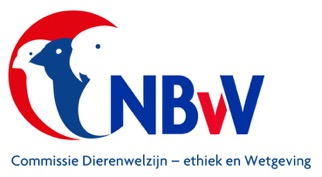 Houderijrichtlijnen Cluster 6aOrde PsittaciformesFamilie Cacatuidae = kaketoes2020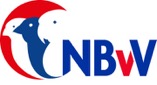 Document  2020 DE&W 38© 2020 Nederlandse Bond van VogelliefhebbersDe NBvV aanvaardt geen aansprakelijkheid voor eventuele schade voortvloeiend uit het gebruik van de teksten van deze monografie of de toepassing van de adviezen. Printed  on demand: Bondsbureau Nederlandse Bond van VogelliefhebbersBergen op Zoom	Op het voorblad: Foto: InleidingEén van de pijlers van de Missie van de Nederlandse Bond van Vogelliefhebbers is:Het bevorderen van een kennis- en informatieoverdracht naar haar leden toe, waardoor zij in staat kunnen zijn hun vogels hobbymatig en duurzaam te houden, met in achtneming van de normen en waarden op het gebied van de gezondheid en het welzijn van hun vogels.De basiskennis die nodig is op een verantwoorde wijze kooi- en volièrevogels te houden is verwoord in het “Handboek Vogelverzorging” geschreven door de Commissie Dierenwelzijn –ethiek & Wetgeving van de Nederlandse Bond van Vogelliefhebbers.ISBN 978-90-582129-5-5.Aanvullend op het Handboek Vogelverzorging zijn en worden voor veel vogelsoorten “Houderijrichtlijnen” geschreven.Op basis van de praktijkervaringen van fokkers wordt extra aandacht besteed aan de huisvesting- en verzorgingsnormen die specifiek van toepassing zijn voor de beschreven vogelsoort.Ook het verloop van het broedseizoen wordt beschreven.De beschreven vogelsoorten zijn opgedeeld in clusters.Deze indeling is afgeleid van de indeling in groepen zoals die in de avicultuur gebruikt worden.Iedere cluster is ingericht in een vermelding van de orde, familie, geslacht en soort in een alfabetische volgorde van de wetenschappelijke namen.In de praktijk is het vaak gewenst dat een vogelliefhebber bij het aanschaffen van een nog niet eerder gehouden vogelsoort, vooraf zo volledig mogelijk wordt geïnformeerd over de specifieke kennis die nodig is om op een verantwoorde wijze de vogelsoort te houden en of er mee te fokken.Een houderijrichtlijn is hiervoor een goede informatiebron.Alle verschenen houderijrichtlijnen komen, opgedeeld in clusters, beschikbaar op de website van de Nederlandse Bond van Vogelliefhebbers. www.nbvv.nl Voorjaar 2020Commissie Dierenwelzijn-ethiek & Wetgeving NBvV.Afdeling Educatie en kennisoverdracht.Henk van der WalJan de Bruine    Inhoudsopgave cluster 6aKaketoes en Papegaaien (1)Orde: PsittaciformesAlgemene houderijrichtlijn  voor Kaketoes					5Familie: Cacatuidae = kaketoesGeslacht CacatuaCacatua alba				Witte  kaketoe				12Cacatua goffininana			Goffin’s kaketoe			19Cacatua leadbeateri			Inca kaketoe				26Cacatua sulphirea			Kleine Geelkuifkaketoe		33Geslacht EolophusEolopus roseicapillus			Rosé kaketoe, 			40Algemene Houderijrichtlijn 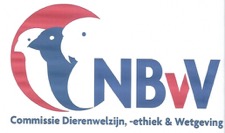 KaketoesCluster 6a
Doel van de algemene houderijrichtlijn voor  Kaketoes.Het doel van deze algemene houderijrichtlijn is het hobbymatig en duurzaam houden van en of fokken met deze groep vogel dat wordt gerekend tot de volière- en kooivogels.Dit vindt plaats op basis van het schriftelijk vastgelegd beleid van de Nederlandse Bond van Vogelliefhebbers en met in achtneming van de bepalingen zoals die zijn opgenomen in de CODEX welke voor het houden van en fokken met volière- en kooivogels is opgesteld.De basis van deze houderijrichtlijn is het scheppen van zodanige voorwaarden dat het welzijn en de gezondheid van deze groep vogels gewaarborgd is als zij in een beschermde omgeving en een gecontroleerd milieu worden gehouden.Deze borging richt zich op het kunnen uitoefenen van het soort eigen gedrag, het in stand houden van een goede welzijn en gezondheid, het bieden van een goede huisvesting en een goede voeding.Verklaring NBvV code.De gebruikte code is opgebouwd op basis van het NBvV vraagprogramma 2020 t/m 2024De lettercode b.v. L. heeft betrekking op de sectie waarin de vogelsoort is ingedeeld.De dan volgende cijfercode geeft met de eerste twee cijfers aan in welke groep de vogel is ingedeeld en de dan volgende cijfers geven aan wat het volgnummer in de groep is.Soms zijn de man en de pop in opeenvolgende volgnummers aangegeven.	Soortspecifieke houderijrichtlijnen.Naast deze algemene houderijrichtlijn zijn voor meerdere soorten afzonderlijke houderijrichtlijnen geschreven.Deze zijn verzameld in het document Houderijrichtlijnen Cluster 6a Documentnummer  2020 DE&W 38	TaxonomieIn onderstaand overzicht zijn alleen de families en geslachten opgenomen van aantoonbaar in Nederland gehouden vogels waarvoor houderijrichtlijnen beschikbaar zijn en die behoren tot de Orde Psittaciformes, Familie Cacatuidae, Geslachten Cacatua en Eolophus.Familie		Geslacht			Soorten	Cacatuidae		Cacatua			4 soortenEolophus			1 soortLand van herkomstKaketoes komen voor in Australië, Indonesië, Molukken en oost Timor en op de Filipijnen.Oorspronkelijke biotoop.Laag gelegen bossen, langs rivieren en waterbronnen, kokosnoot plantages en open vlakten met eucalyptusbomen.Status in relatie tot relevante wetgevingHet houden van deze vogelsoorten is toegelaten:a) onder wet- en regelgeving omtrent gevaar voor de volksgezondheid (besmetting en     zoönosen) onder referentie: Wet dieren, artikel 2.1, derde lid; artikel 5.3, derde lid en     artikel 8.4 eerste lid;b) onder gestelde regelen Gevaarlijke dieren:      onder referentie: Advies RDA 2005/04: Houden van  potentieel gevaarlijke diersoorten als     gezelschapsdier, blz. 43;c)  onder de in de Wet natuurbescherming gestelde regelen (o.a. m.b.t. invasieve soorten                                   onder referentie: § 3.8, art. 3.38 en de EU verordening 1143/2014);d)  onder de CITES reglementen, EU Richtlijnen m.b.t. soortbescherming, onder referentie:      Verordening (EU) Nr. 2019/2117 van 29 november 2019.opmerkingen:De Kaketoes  zijn geplaatst of op  de CITES  appendix I en de Europese soortenlijst A, of op de CITES appendix II en de Europese soortenlijst bijlage B.	In de afzonderlijke houderijrichtlijnen van de soorten is dit nader aangegeven.Status IUCN Red ListDe status op de IUCN Red List of Threatened Species geeft de mate van bedreiging op het voortbestaan van een vogelsoort aan. De gradaties die daarbij worden onderscheiden zijn uitgestorven (EX), uitgestorven in het wild (EW), kritiek = ernstig bedreigd (CR), bedreigd (EN), kwetsbaar (VU), gevoelig (NT), van bescherming afhankelijk (CD) , niet bedreigd = veilig (LC).Het is sterk afhankelijk van de soort welke gradatie van toepassing is.De van toepassing zijnde status moet per soort vastgesteld worden en staat vermeld op de houderijrichtlijn van een beschreven soort.Natuurlijk en normaal gedrag in relatie tot het houden in de avicultuur.De aantoonbaar in Nederland gehouden en gefokte volière- en kooivogels kunnen op basis van de daarvoor geldende (niet eensluidende) definities worden gerekend tot de groep gedomesticeerde dieren. Ze leven niet meer in hun natuurlijke omgeving, maar in een houderij omgeving en zijn afhankelijk van de omgevingscondities die de houder hen aanbiedt.Toch behouden gedomesticeerde vogelsoorten een aantal van hun natuurlijke gedragingen.Als vormen van natuurlijk gedrag beschouwen we de voortbeweging, voedselopname en foerageer gedrag, de voortplanting,het groot brengen van de nakomelingen, territoriaal gedrag, de onderlinge socialisatie, verzorging en hygiëne.De houder en fokker van volière- en kooivogels zal een meer dan minimaal kennisniveau moeten hebben van de normale gedragingen van de vogels. De manier waarop met deze kennis wordt omgegaan in de relatie tussen houder en vogel heeft veel invloed op de emoties en stressfactoren die de vogel ervaart. Een goede positieve relatie tussen houder en vogel heeft tot resultaat dat de vogel minder angst voor mensen ontwikkelt. Dit verlaagt niet alleen de invloed van veel stressfactoren, maar maakt het omgaan met vogels gemakkelijker.GezondheidBij het in acht nemen van goede hygiënische maatregelen en het aanbieden van een uitgebalanceerd voer en voedingssupplementen zal een kaketoe lang, mogelijk is zelfs 40 jaar, in een goede gezondheid verkeren.Veel voorkomende ziekten bij papegaaien en parkieten zijn::Virale aandoeningen;Bacteriële en mycotische aandoeningen;Parasitaire aandoeningen;Voedingsgerelateerde stoornissen;Vederafwijkingen;Intoxicaties;Reproductiestoornissen;Overige frequent voorkomende aandoeningen zoals:jicht, kropstase, luchtzakscheuren, tumoren, doorgroeien van snavelOmdat de vogels veel op de rond scharrelen verdient het aanbeveling ze jaarlijks een of twee ontwormingskuren te geven.De poppen kunnen last krijgen van vetgezwellen (lipoma) door zwaarlijvigheid.HuisvestingDe algemene richtlijnen met betrekking tot de huisvesting van volière- en kooivogels is opgenomen in het “Handboek Vogelverzorging” zoals deze is uitgegeven door de NBvV.Specifieke huisvestingseisen voor de kaketoe.Kaketoes kunnen goed in een binnen volière worden gehouden met een open verbinding naar een buitenvolière. Deze buitenvolière heeft bij voorkeur een afmeting van 400x200x200 (lxbxh)De lengte van de volière is het belangrijkste. De binnenvolière voor een koppel kan 100x200x100 cm. zijn.Worden vogels binnen gehouden in een  vlucht dat moeten voorzieningen worden getroffen voor een goede beluchting waardoor de kwaliteit van de lucht zo optimaal mogelijk is.De luchtvochtigheid is bij voorkeur gelijk aan de buitenlucht en zal gemiddeld zo’n 40 – 70% bedragen.Het aantal lichturen binnen heeft een goede uitwerking op de ontwikkeling van de vogels.Zeker tijdens het broedseizoen zijn de vogels 12 tot 14 lichturen nodig. Dit aantal uren moet voor het broedseizoen al worden opgebouwd om de vogels in een optimale broedconditie te krijgen.Buiten het broedseizoen volstaat zeker bij het houden in een volière het natuurlijke dagritme aan lichturen. In de binnenkooi of binnenvolière moet het aantal lichturen ook in de winter bij voorkeur minimaal 12 zijn.De kaketoes moeten in de winter vorstvrij en tochtvrij kunnen overnachten in de binnenvolière.Toch komt het voor dat de vogels er voor kiezen om ook in de winter buiten te vertoeven terwijl ze ook binnen zouden kunnen zitten.Sociaal en soortspecifiek gedragDe basis principes ten aanzien van een passend respons op sociale interacties en het tonen van soortspecifiek gedrag en het vermijden van stressfactoren is beschreven in het “Handboek Vogelverzorging” zoals deze is uitgegeven door de NBvV.Voor de kaketoe is aanvullend onderstaand van toepassing:Kaketoes zijn vooral in het broedseizoen erg territoriaal. Meerdere koppels in dezelfde vlucht kan alleen als de ruimte groot genoeg is. Tijdens het opgroeien van de jongen kan de man agressief worden naar de vooral jonge mannetjes.De vogel is intelligent als het gehouden wordt als gezelschapsdier. Het is een luidruchtige papegaai.Door de krachtige snavel is het vereist dat de volière van metaal wordt gemaakt en voorzien van zwaar gaas.Het  fokken Kaketoe mannen zijn vanaf het derde jaar broedrijp. De poppen al vanaf het tweede jaar. Ervaren fokkers gebruiken vogels van tenminste vier jaar oud. Een eenmaal ontstaan koppel blijft de rest van hun leven bij elkaar.Het broedseizoen loopt als ze buiten worden gehouden vanaf de maand maart.Kaketoes  zijn holtebroeders en dienen als nestkast te beschikken over een broedblok van 30 x 30 x 60 – 100 cm.  cm, met een invlieggat van 10 – 15 cm. cm. Dit broedblok kan gemaakt zijn van 18 mm multiplex. Door deze dikte ontstaat een isolerende laag. Ook kan een uitgeholde boomstam als nest dienen. Aanbevolen wordt het aanbrengen van twee invliegopeningen. Ook kan de bovenzijde open gelaten worden.De vogels maken zelf een nest. Onder in het broedblok kan een plaatje gelegd worden met een komvormige uitholling. Als nestmateriaal wordt een laagje houtkrullen van 5 cm. dikte gebruikt.Gedurende de opfoktijd van de jongen kan dit een aantal keren worden verschoond.Ook gebruiken de vogels eucalyptus bladeren, laurierbladeren, naalden van de grove den en houtmolm als bodembedekker. Deze knagen ze zelf af van de binnenkant van het broedblok.Per broedseizoen wordt één broedronde gehouden. In sommige gevallen twee.In een broedronde worden 2 tot 5 eieren gelegd.Bij deze soort broeden beide ouders soms de eieren uit.De broedtijd bedraagt 23 tot 24 dagen. De ouders brengen zelf hun jongen groot die alle goed door de jeugdrui komen en uitgroeien tot volwassen dieren.Voeding, drinken en badwaterKaketoes zijn zaadeters. Zij worden gevoerd met een zaadmengsel voor parkieten zonder dat hieraan zonnebloempitten zijn toegevoegd. Op deze wijze kan vervetting worden voorkomen.De vogels kunnen ook gevoerd worden met pellets.De vogels zijn dol op het knagen aan takken met bladeren. Deze moeten steeds beschikbaar zijn.Incakaketoes eten ook graag fruit, bessen, (gebroken) noten, wortels en jonge scheuten van planten en gekiemde zaden.Ook kunnen hiervoor pellets worden gegeven die vers fruit e.d. kunnen vervangen.Naast een goed zaadmengsel kan standaard fabriekseivoer aangevuld met voedingssupplementen als spirula, probiatica, Aves opfok en stuifmeelkorrels worden verstrekt.In het broedseizoen wordt het voedselaanbod uitgebreid met insecten en of insectenpatéDe vogels krijgen zeker om de twee dagen vers schoon drinkwater. Ze baden niet graag in badschalen. Een douche of regenbui stellen ze meer op prijs.Een regenbui kan kunstmatig worden nagebootst.Overigen.Deelname aan een tijdelijke tentoonstelling.Kaketoes die gaan deelnemen aan een tijdelijke tentoonstelling moeten vroegtijdig gewend raken aan de tentoonstellingskooi. Deze gewenning kost tijd maar voorkomt stress bij de vogel tijdens de keuring en tentoonstelling.De kaketoe wordt tijdens een tijdelijke tentoonstelling ondergebracht in een volière.Identificatie en registratie.Voor overdacht (verkoop) en het vervoer van vogelsoorten die voorkomen op bijlage A heeft de vogelliefhebber per vogel een EG certificaat nodig.Dit EG certificaat kan digitaal worden aangevraagd via de site van de DR-Loket van het Ministerie van Economische Zaken.Indien de mogelijkheid om dit digitaal te doen niet voorhanden is, kan een papieren formulier worden aangevraagd.Een EG-certificaat wordt niet kosteloos verstrekt.	Alle vogelsoorten die voorkomen op de Europese soortenlijst, bijlage B,  moeten om gehouden te mogen voorzien zijn van een naadloos gesloten pootring.Ook het beleid van de NBvV is er op gericht dat iedere vogel die bij haar leden in kooien, vluchten of volières worden gehouden tijdig voorzien wordt van een naadloos gesloten pootring. Deze ringen worden door de bond in eigen beheer vervaardigd.  In de ring zijn gegevens gegraveerd die verwijzen naar het geboortejaar, het kweeknummer van de eerste eigenaar, de aanduiding van de bond en een volgnummer.De voorgeschreven ringdiameter is 11.0 mm.De houder van een ongeringde vogelsoort dat geplaatst is op de bijlage B van de Europese soortenlijst moet kunnen aantonen hoe die de vogel in bezit is gekomen.De registratie van de geringde vogels kan plaats vinden door middel van een fokregister dat o.a. digitaal verkrijgbaar is. Deze vorm van registratie is voor de Incakaketoe niet verplicht.Aankoop en verkoop.De aanschaf van een kaketoe als kooi- of volièrevogel kan bij voorkeur plaats vinden bij een fokker die vanuit zijn vogelverblijf,  zijn eigen gefokte vogels te koop aanbiedt.Op die wijze kan de koper geïnformeerd worden over de achtergronden van de aan te schaffen vogels. Omdat sommige  kaketoe’s  geplaatst zijn op de Europese soortenlijst, bijlage A, is de verkoper verplicht bij iedere afzonderlijke vogel alle daarbij behorende CITES documenten aan de koper te overhandigen.Het verdient aanbeveling een kopie van de houderijrichtlijn aan de koper beschikbaar te stellen.Omdat ook kaketoes geplaatst zijn op de Europese soortenlijst, bijlage B, moet de verkoper voor iedere van deze verkochte vogels een overdrachtverklaring opstellen en een exemplaar daarvan beschikbaar stellen aan de koper.Daarnaast verdient het ook voor de vogels uit bijlage B aanbeveling ook een kopie van deze houderijrichtlijn aan de koper beschikbaar te stellen.Na aankoop van een vogel bij een fokker, moet deze tenminste gedurende een periode van vier weken in quarantaine worden gehouden. Nauwkeurige observatie is nodig om vast te stellen of de vogel geen ziekteverschijnselen laat zien en of in de bevedering geen ongewenste mijten bij zich draagt.Wenselijk is ook om naast een controle op de sekse van de dieren ook op ziektes te laten controleren door middel van een bloedafname.De vogels laten testen op o.a. PBFD, PDD,  Polyoma en Chlamydia.Risico Inventarisatie en Evaluatie RIE.Bij de kaketoe is geen natuurlijk gedrag of een gedragstoornis bekend dat aanleiding zal geven tot ongewenst fysiek gevaar voor de mens. Voorwaarde daarbij is wel dat de vogel op de juiste manier wordt behandeld o.a. door de wijze waarop deze door de houder b.v. wordt vastgehouden en geen onnodige stressfactoren worden versterkt door het op de onjuiste manier vangen van de vogel.Een beet van een kaketoe is pijnlijker dan die van een papegaai of parkiet.Kaketoes , papegaaiachtige vogels en parkieten kunnen veel geluid produceren.Als deze bedrijfsmatig worden gehouden wordt het vogelverblijf een inrichting genoemd.(bedrijfsmatig is b.v. een op winst gerichte bedrijfsmatige exploitatie)Dan is de Wet milieubeheer van toepassing.Indien papegaaiachtige vogels en parkieten hobbymatig worden gehouden is er geen sprake van een Wet milieu-inrichting, maar geldt de Algemene Politie Verordening APV.De APV regelt het volgende:(Geluid)hinder door dieren:	Diegene die de zorg heeft voor een dier, moet voorkomen dat dit voor de omwonende of overigen voor de omgeving (geluid)hinder veroorzaakt.Advies: raadpleeg voor de bouw van een vogelverblijf voor papegaaiachtige vogels en parkieten altijd eerst de Gemeente van uw woonplaats.Mate van invasiviteit (overlevingskans bij ontsnapping) en schade.In geval van ontsnapping is het twijfelachtig of de kaketoes  enige kans van overleving hebben. De aanwezigheid van predatoren zal de ontwikkeling tot een invasieve soort tegen gaan.Bovendien is het twijfelachtig of een kaketoe gedurende de winterperiode in zijn eigen levensonderhoud kan voorzien.Deze vogelsoort zal zich niet explosief in de natuur ontwikkelen noch schadelijk zijn voor de Nederlandse natuur en het Nederlands ecosysteem. Bij ontsnapping uit de volière of vogelkooi zal deze vogelsoort geen gezondheidsproblemen bij mensen of economische schade veroorzaken.Het opstellen van deze houderijrichtlijn.Onder redactie van de Commissie Dierenwelzijn, –ethiek & Wetgeving van de Nederlandse Bond van Vogelliefhebbers is deze algemene houderijrichtlijn opgesteld.Literatuur Handboek Vogelverzorging, onder auspiciën van de NBvV uitgegeven door Welzo Media Productions bv, eerste druk 2016, ISBN 978 90 5821 2955Brochure Algemene Informatie m.b.t. de geldende regels die van toepassing zijn op het ringen van volière- en kooivogels, uitgegeven door de NBvV.CODEX voor het hobbymatig houden van en fokken met volière- en kooivogels door leden van de NBvV.60 jaar Diergeneeskundig memorandum, Bijzondere Gezelschapsdieren, 2013.Adri van Kooten, Heinz Schnitke en Herman Kremer, Papegaaien en Parkieten handboek 2013, in 2 delen.Joseph M. Forschaw, Parrots of the World, ISBN 978 1408130346Josep de Hoy, Andrew Elkott, Jordi Sargatal & David A. Christie,Handbook of the Birds of the World., uitg.: Lynx Edicions, Spanje, 1997, deel 4, ISBN 8487334229Thiely de Moor, Papegaaien van A tot Z, alles wat u moet weten over het houden van papegaaien, Bloemendaal uitgevers, 2007, ISBN 978 9077462362.Prof. dr. Thijs Vriends de Encyclodedie van grote papegaaien, serie Over Dieren, Uitg. Welzo Media Producties, Warffum, 2002, ISBN 905821155XLinks.www.ibc.lynxeds.com			www.dagboek.akala.nl www.vogelindex.nl	www.akala.nl www.caroona.creek.nl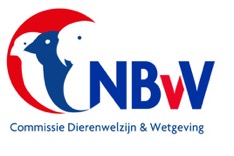 Specifieke houderijrichtlijn  Witte Kaketoe2019, versie 1.2NBvV code L. 32.007.001	Taxonomische indeling				Klasse:	Aves = vogels			Orde:		Psittaciformes = papegaaiachtigen	Familie:	Cacatuidae = kaketoes	Geslacht:	CacatuaSoort:		Cacatua albaSoorten/ondersoorten:Er zijn geen ondersoortenLand van herkomst: Indonesië, meer specifiek de Molukken.Oorspronkelijk biotoop:Laaggelegen bossen, maar ook langs rivieren.Beschrijving vogel:De Witte Kaketoe heeft als synoniem: Witkuifkaketoe.De grootte is 45 – 46 cm.De algemene lichaamskleur is wit.Er is minimaal kleurverschil tussen de man en pop. Het verdient aanbeveling daartoe een endoscopisch of DNA onderzoek via de veren te laten uitvoeren.De snavel is donkergrijs. De naakte oogring is wit, iets lichtblauw doorschijnend. De iris van de man is zwart met een zwarte pupil. De iris van de pop is bruin met een zwarte pupil.De kopbevedering bestaat op de kop uit grote verlengde veren die een kuif vormen.Deze witte kuif is lang en wanneer de kuif niet is opgezet, buigt het uiteinde naar de nek toe.De onderzijde van de vleugels is geel. De brede staartpennen zijn aan de onderzijde op de binnenvaan gedeeltelijk geel.De pootkleur is grijs met zwarte nagels.Status in relatie tot relevante wetgevingHet houden van deze vogelsoort is toegelaten:a) onder wet- en regelgeving omtrent gevaar voor de volksgezondheid (besmetting en     zoönosen) onder referentie: Wet dieren, artikel 2.1, derde lid; artikel 5.3, derde lid en     artikel 8.4 eerste lid;b) onder gestelde regelen Gevaarlijke dieren:      onder referentie: Advies RDA 2005/04: Houden van  potentieel gevaarlijke diersoorten als     gezelschapsdier, blz. 43;c)  onder de in de Wet natuurbescherming gestelde regelen (o.a. m.b.t. invasieve soorten                                   onder referentie: § 3.8, art. 3.38 en de EU verordening 1143/2014);d)  onder de CITES reglementen, EU Richtlijnen m.b.t. soortbescherming, onder referentie:      Verordening (EU) Nr. 2019/2117 van 29 november 2019.	opmerkingen:De Witte Kaketoe is geplaatst op de CITES appendix II en de Europese soortenlijst bijlage BIn de versie 1.2 van 2019 is de rubriek Aankoop en Verkoop aangepast aan de nieuwste CITES verordeningen.Status IUCN Red List:De beschreven vogelsoort heeft de status Endangered EN ver 3.1, 2012 = kwetsbaarDoelstelling houderijrichtlijn.Het hobbymatig en duurzaam houden van en of fokken met een vogelsoort dat wordt gerekend tot de volière- en kooivogels, vindt plaats op basis van het schriftelijk vastgelegd beleid van de Nederlandse Bond van Vogelliefhebbers en met in achtneming van de bepalingen zoals die zijn opgenomen in de CODEX welke voor het houden van en fokken met volière- en kooivogels is opgesteld.De basis van deze houderijrichtlijn voor de Witte Kaketoeis het scheppen van zodanige voorwaarden dat het welzijn en de gezondheid van deze vogelsoort gewaarborgd is. Deze borging richt zich op het kunnen uitoefenen van het natuurlijk en normaal gedrag, het in stand houden van een goede gezondheid, het bieden van een goede huisvesting en een goede voeding.Natuurlijk en normaal gedrag in relatie tot het houden in de avicultuur.De aantoonbaar in Nederland gehouden en gefokte volière- en kooivogels kunnen op basis van de daarvoor geldende (niet eensluidende) definities worden gerekend tot de groep gedomesticeerde dieren. Ze leven niet meer in hun natuurlijke omgeving, maar in een houderij omgeving en zijn afhankelijk van de omgevingscondities die de houder hen aanbiedt.Toch behouden gedomesticeerde vogelsoorten een aantal van hun natuurlijke gedragingen.Vormen van natuurlijk gedrag beschouwen we de voortbeweging, voedselopname en foerageer gedrag, de voortplanting, territoriaal gedrag, de onderlinge socialisatie, verzorging en hygiëne.De houder en fokker van volière- en kooivogels zal een meer dan minimaal kennisniveau moeten hebben van de normale gedragingen van de vogels. De manier waarop met deze kennis wordt omgegaan in de relatie tussen houder en vogel heeft veel invloed op de emoties en stressfactoren die de vogel ervaart. Een goede positieve relatie tussen houder en vogel heeft tot resultaat dat de vogel minder angst voor mensen ontwikkelt. Dit verlaagt niet alleen de invloed van veel stressfactoren, maar maakt het omgaan met vogels gemakkelijker.Gezondheid.Bij het in acht nemen van goede hygiënische maatregelen en het aanbieden van een uitgebalanceerd voer en voedingssupplementen zal een Witte Kaketoe lang in een goede gezondheid verkeren.Veel voorkomende ziekten bij papegaaien en parkieten zijn::Virale aandoeningen;Bacteriële en mycotische aandoeningen;Parasitaire aandoeningen;Voedingsgerelateerde stoornissen;Vederafwijkingen;Intoxicaties;Reproductiestoornissen;Overige frequent voorkomende aandoeningen zoals:jicht, kropstase, luchtzakscheuren, tumoren, doorgroeien van snavelOmdat de vogels veel op de rond scharrelen verdient het aanbeveling ze jaarlijks een of twee ontwormingskuren te geven.De poppen kunnen last krijgen van vetgezwellen (lipoma) door zwaarlijvigheid.Huisvesting.Algemeen.De algemene richtlijnen met betrekking tot de huisvesting van volière- en kooivogels is opgenomen in het “Handboek Vogelverzorging” zoals deze is uitgegeven door de NBvV.Specifieke huisvestingseisen voor de Witte Kaketoe.Witte Kaketoes kunnen goed in een binnen volière worden gehouden met een open verbinding naar een buitenvolière. Deze buitenvolière heeft bij voorkeur een afmeting van 400x200x200 (lxbxh)De lengte van de volière is het belangrijkste. De binnenvolière voor een koppel kan 100x200x100 cm. zijn.Worden vogels binnen gehouden in een  vlucht dat moeten voorzieningen worden getroffen voor een goede beluchting waardoor de kwaliteit van de lucht zo optimaal mogelijk is.De luchtvochtigheid is bij voorkeur gelijk aan de buitenlucht en zal gemiddeld zo’n 40 – 70% bedragen.Het aantal lichturen binnen heeft een goede uitwerking op de ontwikkeling van de vogels.Zeker tijdens het broedseizoen zijn de vogels 12 tot 14 lichturen nodig. Dit aantal uren moet voor het broedseizoen al worden opgebouwd om de vogels in een optimale broedconditie te krijgen.Buiten het broedseizoen volstaat zeker bij het houden in een volière het natuurlijke dagritme aan lichturen. In de binnenkooi of binnenvolière moet het aantal lichturen ook in de winter bij voorkeur minimaal 12 zijn.Witte Kaketoes moeten in de winter vorstvrij en tochtvrij kunnen overnachten in de binnenvolière.Toch komt het voor dat de vogels er voor kiezen om ook in de winter buiten te vertoeven terwijl ze ook binnen zouden kunnen zitten.Sociaal en soortspecifiek gedragDe basis principes ten aanzien van een passend respons op sociale interacties en het tonen van soortspecifiek gedrag en het vermijden van stressfactoren is beschreven in het “Handboek Vogelverzorging” zoals deze is uitgegeven door de NBvV.Voor de Witte Kaketoe is aanvullend onderstaand van toepassing:Witte Kaketoes zijn vooral in het broedseizoen erg territoriaal. Meerdere koppels in dezelfde vlucht kan alleen als de ruimte groot genoeg is. Ook kan de man in het broedseizoen erg agressief zijn naar de pop toe. Al dit te erg wordt moet het koppel gescheiden worden en wordt de man later weer bij de pop geplaatst. De vogels zijn erg luidruchtig. Ze kunnen eigenlijk niet binnenshuis gehouden worden.Het fokken met de Witte Kaketoe.Witte Kaketoes zijn vanaf het derde jaar broedrijp.Het broedseizoen loopt als ze buiten worden gehouden vanaf de maand maart.Witte Kaketoes  zijn holtebroeders en dienen als nestkast te beschikken over een broedblok van 40 x 40 x 45 cm, met een invlieggat van 10 cm. Dit broedblok kan gemaakt zijn van 18 mm multiplex. Door deze dikte ontstaat een isolerende laag. Ook kan een uitgeholde boomstam als nest dienen.De vogels maken zelf een nest. Onder in het broedblok kan een plaatje gelegd worden met een komvormige uitholling. Als nestmateriaal wordt een laagje houtkrullen van 5 cm. dikte gebruikt.Gedurende de opfoktijd van de jongen kan dit een aantal keren worden verschoond.Ook gebruiken de vogels eucalyptus bladeren, laurierbladeren, naalden van de grove den en houtmolm als bodembedekker. Deze knagen ze zelf af van de binnenkant van het broedblok.Per broedseizoen wordt één broedronde gehouden. In sommige gevallen twee tot drie.In een broedronde worden 1 tot 2 ovale witte eieren gelegd.Bij deze soort broeden beide ouders soms de eieren uit.De broedtijd bedraagt ca, 27- 28 dagen. De ouders brengen zelf hun jongen groot die alle goed door de jeugdrui komen en uitgroeien tot volwassen dieren.Na 105 dagen zijn de jongen in zoverre zelfstandig dat ze bij de ouders weg kunnen (bijlage 1 van Besluit houders van dieren 2014).Inventarisatie fokverslagen.Parkietensociëteit, 1987, blz. 124Parkietensociëteit 1989, no.6, blz. 198 e.v.Domesticatie.Het domesticatietraject heeft zich zodanig ontwikkeld dat er sinds 1984 succesvol met de nominaatvorm van deze vogelsoort wordt gefokt.Voeding, drinken en badwater.Witte Kaketoes zijn zaadeters. Zij worden gevoerd met een zaadmengsel voor parkieten zonder dat hieraan zonnebloempitten zijn toegevoegd. Op deze wijze kan vervetting worden voorkomen.De vogels kunnen ook gevoerd worden met pellets.De vogels zijn dol op het knagen aan takken met bladeren. Deze moeten steeds beschikbaar zijn.Witte Kaketoes eten ook graag fruit, bessen, (gebroken) noten, wortels en jonge scheuten van planten en gekiemde zaden.Ook kunnen hiervoor pellets worden gegeven die vers fruit e.d. kunnen vervangen.Naast een goed zaadmengsel kan standaard fabriekseivoer aangevuld met voedingssupplementen als spirula, probiatica, Aves opfok en stuifmeelkorrels worden verstrekt.In het broedseizoen wordt het voedselaanbod uitgebreid met insecten en of insectenpatéDe vogels krijgen zeker om de twee dagen vers schoon drinkwater. Ze baden niet graag in badschalen. Een douche of regenbui stellen ze meer op prijs.Een regenbui kan kunstmatig worden nagebootst.Overigen.Deelname aan een tijdelijke tentoonstelling.Witte Kaketoes die gaan deelnemen aan een tijdelijke tentoonstelling moeten vroegtijdig gewend raken aan de tentoonstellingskooi. Deze gewenning kost tijd maar voorkomt stress bij de vogel tijdens de keuring en tentoonstelling.De Witte Kaketoe wordt tijdens een tijdelijke tentoonstelling ondergebracht in een volière.Identificatie en registratie. Alle vogelsoorten die voorkomen op de Europese soortenlijst, bijlage B,  moeten om gehouden te mogen voorzien zijn van een naadloos gesloten pootring.Ook het beleid van de NBvV is er op gericht dat iedere vogel die bij haar leden in kooien, vluchten of volières worden gehouden tijdig voorzien wordt van een naadloos gesloten pootring. Deze ringen worden door de bond in eigen beheer vervaardigd.  In de ring zijn gegevens gegraveerd die verwijzen naar het geboortejaar, het kweeknummer van de eerste eigenaar, de aanduiding van de bond en een volgnummer.De voorgeschreven ringdiameter is 11 - 12 mm.De houder van een ongeringde vogelsoort dat geplaatst is op de bijlage B van de Europese soortenlijst moet kunnen aantonen hoe die de vogel in bezit is gekomen.De registratie van de geringde vogels kan plaats vinden door middel van een fokregister dat o.a. digitaal verkrijgbaar is. Deze vorm van registratie is voor de Witte Kaketoe niet verplicht.Aankoop en verkoop. De aanschaf van een Witte Kaketoe als kooi- of volièrevogel kan bij voorkeur plaats vinden bij een fokker die vanuit zijn vogelverblijf,  zijn eigen gefokte vogels te koop aanbiedt.Op die wijze kan de koper geïnformeerd worden over de achtergronden van de aan te schaffen vogels. Omdat deze Kaketoes geplaatst zijn op de Europese soortenlijst, bijlage B, is de verkoper verplicht bij iedere afzonderlijke vogel een overdrachtsverklaring te schrijven en deze aan de koper te overhandigen.Het verdient aanbeveling een kopie van de houderijrichtlijn aan de koper beschikbaar te stellen.Na aankoop van een vogel bij een fokker, moet deze tenminste gedurende een periode van vier weken in quarantaine worden gehouden. Nauwkeurige observatie is nodig om vast te stellen of de vogel geen ziekteverschijnselen laat zien en of in de bevedering geen ongewenste mijten bij zich draagt.Wenselijk is ook om naast een controle op de sekse van de dieren, ook op ziektes te laten controleren door middel van een bloedafname.De vogels laten testen op o.a. PBFD, PDD,  Polyoma en Chlamydia.Risico Inventarisatie en Evaluatie RIE.Bij de Witte Kaketoe is geen natuurlijk gedrag of een gedragstoornis bekend dat aanleiding zal geven tot ongewenst fysiek gevaar voor de mens. Voorwaarde daarbij is wel dat de vogel op de juiste manier wordt behandeld o.a. door de wijze waarop deze door de houder b.v. wordt vastgehouden en geen onnodige stressfactoren worden versterkt door het op de onjuiste manier vangen van de vogel.Een beet van een kaketoe is pijnlijker dan die van een papegaai of parkiet.Papegaaiachtige vogels en parkieten kunnen veel geluid produceren.Als deze bedrijfsmatig worden gehouden wordt het vogelverblijf een inrichting genoemd.(bedrijfsmatig is b.v. een op winst gerichte bedrijfsmatige exploitatie)Dan is de Wet milieubeheer van toepassing.Indien papegaaiachtige vogels en parkieten hobbymatig worden gehouden is er geen sprake van een Wet milieu-inrichting, maar geldt de Algemene Politie Verordening APV.De APV regelt het volgende:(Geluid)hinder door dieren:	Diegene die de zorg heeft voor een dier, moet voorkomen dat dit voor de omwonende of overigen voor de omgeving (geluid)hinder veroorzaakt.Advies: raadpleeg voor de bouw van een vogelverblijf voor papegaaiachtige vogels en parkieten altijd eerst de Gemeente van uw woonplaats.Mate van invasiviteit (overlevingskans bij ontsnapping) en schade.In geval van ontsnapping is het twijfelachtig of de Witte Kaketoes  enige kans van overleving hebben. De aanwezigheid van predatoren zal de ontwikkeling tot een invasieve soort tegen gaan.Bovendien is het twijfelachtig of een kaketoe gedurende de winterperiode in zijn eigen levensonderhoud kan voorzien.Deze vogelsoort zal zich niet explosief in de natuur ontwikkelen noch schadelijk zijn voor de Nederlandse natuur en het Nederlands ecosysteem. Bij ontsnapping uit de volière of vogelkooi zal deze vogelsoort geen gezondheidsproblemen bij mensen of economische schade veroorzaken.Het opstellen van deze houderijrichtlijn.Onder redactie van de Commissie Dierenwelzijn, -ethiek & Wetgeving van de Nederlandse Bond van Vogelliefhebbers is deze houderijrichtlijn opgesteld.Literatuur.Handboek Vogelverzorging, onder auspiciën van de NBvV uitgegeven door Welzo Media Productions bv, eerste druk 2016, ISBN 978 90 5821 2955Brochure Algemene Informatie m.b.t. de geldende regels die van toepassing zijn op het ringen van volière- en kooivogels, uitgegeven door de NBvV.CODEX voor het hobbymatig houden van en fokken met volière- en kooivogels door leden van de NBvV.60 jaar Diergeneeskundig memorandum, Bijzondere Gezelschapsdieren, 2013.Adri van Kooten, Heinz Schnitke en Herman Kremer, Papegaaien en Parkieten handboek 2013,in 2 delen.Joseph M. Forschaw, Parrots of the World, ISBN 978 1408130346Josep de Hoy, Andrew Elkott, Jordi Sargatal & David A. Christie,Handbook of the Birds of the World.,uitg.: Lynx Edicions, Spanje, 1997, deel 4, ISBN 8487334229Thiely de Moor, Papegaaien van A tot Z, alles wat u moet weten over het houden van papegaaien,Bloemendaal uitgevers, 2007, ISBN 978 9077462362.Prof. dr. Thijs Vriends de Encyclodedie van grote papegaaien, serie Over Dieren, Uitg. Welzo Media Producties, Warffum, 2002, ISBN 905821155XLinksBirdLife International 2013. Cacatua alba. The IUCN Red List of Threatened Species. Version 2015.2. <www.iucnredlist.org>.www.ibc.lynxeds.com			www.dagboek.akala.nl www.vogelindex.nl	www.akala.nl 		www.caroona.creek.nlSpecifieke houderijvoorschrift  Goffins kaketoe2019, versie 1.2	NBvV code L. 32.007.005Taxonomische indeling					Klasse:	Aves = vogels					Orde:		Psittaciformes = papegaaiachtigen	Familie:	Cacatuidae = kaketoes	Geslacht:	CacatuaSoort:		Cacatua goffiniana goffinianaSoorten/ondersoorten:De soort  kent een ondersoort:Cacatua g. tanimbevensisLand van herkomst: Indonesië, MolukkenOorspronkelijk biotoop:Open vlaktes met bomen, kokosnootplantages en waterbronnen. Ze kunnen daar veel schade aanrichten.Beschrijving vogel:De grootte van deze Kaketoe is 28 – 29 cm.De algemene lichaamskleur is wit.Er is geen kleurverschil tussen de man en pop. Het verdient aanbeveling daartoe een endoscopisch of DNA onderzoek via de veren te laten uitvoeren. De pop is vaak iets kleiner dan de man.De snavel is lichtgrijs. De naakte oogring is wit, iets lichtblauw doorschijnend. De iris is zwart met een zwarte pupil. De oogteugel is rossig van tint.De kopbevedering bestaat op de kop uit verlengde veren die een kuif vormen.Deze witte kuif is lang. Aan de basis van de kuifveren zijn deze zalmroze van kleur.Onder de vleugel en staartpennen is een lichtgele kleur aanwezig.De pootkleur is grijs met zwarte nagels.Status in relatie tot relevante wetgevingHet houden van deze vogelsoort is toegelaten:a) onder wet- en regelgeving omtrent gevaar voor de volksgezondheid (besmetting en     zoönosen) onder referentie: Wet dieren, artikel 2.1, derde lid; artikel 5.3, derde lid en     artikel 8.4 eerste lid;b) onder gestelde regelen Gevaarlijke dieren:      onder referentie: Advies RDA 2005/04: Houden van  potentieel gevaarlijke diersoorten als     gezelschapsdier, blz. 43;c)  onder de in de Wet natuurbescherming gestelde regelen (o.a. m.b.t. invasieve soorten                                   onder referentie: § 3.8, art. 3.38 en de EU verordening 1143/2014);d)  onder de CITES reglementen, EU Richtlijnen m.b.t. soortbescherming, onder referentie:      Verordening (EU) Nr. 2019/2117 van 29 november 2019.opmerkingen:De Goffins Kaketoe is geplaatst op de CITES appendix I en de Europese soortenlijst bijlage AStatus IUCN Red List:De beschreven vogelsoort heeft de status Near Threatened NT ver 3.1, 2012 = gevoeligDoelstelling houderijrichtlijn.Het hobbymatig en duurzaam houden van en of fokken met een vogelsoort dat wordt gerekend tot de volière- en kooivogels, vindt plaats op basis van het schriftelijk vastgelegd beleid van de Nederlandse Bond van Vogelliefhebbers en met in achtneming van de bepalingen zoals die zijn opgenomen in de CODEX welke voor het houden van en fokken met volière- en kooivogels is opgesteld.De basis van deze houderijrichtlijn voor de Goffins Kaketoeis het scheppen van zodanige voorwaarden dat het welzijn en de gezondheid van deze vogelsoort gewaarborgd is. Deze borging richt zich op het kunnen uitoefenen van het natuurlijk en normaal gedrag, het in stand houden van een goede gezondheid, het bieden van een goede huisvesting en een goede voeding.Natuurlijk en normaal gedrag in relatie tot het houden in de avicultuur.De aantoonbaar in Nederland gehouden en gefokte volière- en kooivogels kunnen op basis van de daarvoor geldende (niet eensluidende) definities worden gerekend tot de groep gedomesticeerde dieren. Ze leven niet meer in hun natuurlijke omgeving, maar in een houderij omgeving en zijn afhankelijk van de omgevingscondities die de houder hen aanbiedt.Toch behouden gedomesticeerde vogelsoorten een aantal van hun natuurlijke gedragingen.Vormen van natuurlijk gedrag beschouwen we de voortbeweging, voedselopname en foerageer gedrag, de voortplanting, territoriaal gedrag, de onderlinge socialisatie, verzorging en hygiëne.De houder en fokker van volière- en kooivogels zal een meer dan minimaal kennisniveau moeten hebben van de normale gedragingen van de vogels. De manier waarop met deze kennis wordt omgegaan in de relatie tussen houder en vogel heeft veel invloed op de emoties en stressfactoren die de vogel ervaart. Een goede positieve relatie tussen houder en vogel heeft tot resultaat dat de vogel minder angst voor mensen ontwikkelt. Dit verlaagt niet alleen de invloed van veel stressfactoren, maar maakt het omgaan met vogels gemakkelijker.Gezondheid.Bij het in acht nemen van goede hygiënische maatregelen en het aanbieden van een uitgebalanceerd voer en voedingssupplementen zal een Goffins Kaketoe lang in een goede gezondheid verkeren.Veel voorkomende ziekten bij Kaketoe’s zijn::Virale aandoeningen;Bacteriële en mycotische aandoeningen;Parasitaire aandoeningen;Voedingsgerelateerde stoornissen;Vederafwijkingen;Intoxicaties;Reproductiestoornissen;Overige frequent voorkomende aandoeningen zoals:jicht, kropstase, luchtzakscheuren, tumoren, doorgroeien van snavelOmdat de vogels veel op de rond scharrelen verdient het aanbeveling ze jaarlijks een of twee ontwormingskuren te geven.De poppen kunnen last krijgen van vetgezwellen (lipoma) door zwaarlijvigheid.Huisvesting.Algemeen.De algemene richtlijnen met betrekking tot de huisvesting van volière- en kooivogels is opgenomen in het “Handboek Vogelverzorging” zoals deze is uitgegeven door de NBvV.Specifieke huisvestingseisen voor de Goffins Kaketoe.Goffins Kaketoes kunnen goed in een binnen volière worden gehouden met een open verbinding naar een buitenvolière. Deze buitenvolière heeft bij voorkeur een afmeting van 400x200x200 (lxbxh)De lengte van de volière is het belangrijkste. De binnenvolière voor een koppel kan 100x200x100 cm. zijn.Worden vogels binnen gehouden in een  vlucht dat moeten voorzieningen worden getroffen voor een goede beluchting waardoor de kwaliteit van de lucht zo optimaal mogelijk is.De luchtvochtigheid is bij voorkeur gelijk aan de buitenlucht en zal gemiddeld zo’n 40 – 70% bedragen.Het aantal lichturen binnen heeft een goede uitwerking op de ontwikkeling van de vogels.Zeker tijdens het broedseizoen zijn de vogels 12 tot 14 lichturen nodig. Dit aantal uren moet voor het broedseizoen al worden opgebouwd om de vogels in een optimale broedconditie te krijgen.Buiten het broedseizoen volstaat zeker bij het houden in een volière het natuurlijke dagritme aan lichturen. In de binnenkooi of binnenvolière moet het aantal lichturen ook in de winter bij voorkeur minimaal 12 zijn.De Goffins Kaketoes moeten in de winter vorstvrij en tochtvrij kunnen overnachten in de binnenvolière.Toch komt het voor dat de vogels er voor kiezen om ook in de winter buiten te vertoeven terwijl ze ook binnen zouden kunnen zitten.Sociaal en soortspecifiek gedragDe basis principes ten aanzien van een passend respons op sociale interacties en het tonen van soortspecifiek gedrag en het vermijden van stressfactoren is beschreven in het “Handboek Vogelverzorging” zoals deze is uitgegeven door de NBvV.Voor de Goffins Kaketoe is aanvullend onderstaand van toepassing:Goffins Kaketoes zijn vooral in het broedseizoen erg territoriaal. Meerdere koppels in dezelfde vlucht kan alleen als de ruimte groot genoeg is. De sterke snavel zorgt er voor dat deze vogelsoort echte slopers zijn en daarnaast ook erg slim. De volière moet van metaal gemaakt zijn met stevig zwaar gaas. Sluitingen en b.v. vleugelmoeren worden gemakkelijk los gemaakt waardoor de ontsnapping van deze soort vaak plaats vindt..Het fokken met de Goffins Kaketoe.Goffins Kaketoes zijn vanaf het vijfde jaar broedrijp.Het broedseizoen loopt als ze buiten worden gehouden vanaf de maand maart.Goffins Kaketoes  zijn holtebroeders en dienen als nestkast te beschikken over een  bij voorkeur horizontaal geplaatst broedblok van 45 x 45 x 50 cm, met een invlieggat van 10 cm. Dit broedblok kan gemaakt zijn van 18 mm multiplex. Door deze dikte ontstaat een isolerende laag. Ook kan een uitgeholde boomstam als nest dienen. Deze nestgelegenheid moet dan zo laag mogelijk in de volière geplaatst worden.De vogels maken zelf een nest. Onder in het broedblok kan een plaatje gelegd worden met een komvormige uitholling. Als nestmateriaal wordt een laagje houtkrullen van 5 cm. dikte gebruikt.Gedurende de opfoktijd van de jongen kan dit een aantal keren worden verschoond.Ook gebruiken de vogels eucalyptus bladeren, laurierbladeren, naalden van de grove den en houtmolm als bodembedekker. Deze knagen ze zelf af van de binnenkant van het broedblok.Per broedseizoen wordt één broedronde gehouden. In sommige gevallen twee.In een broedronde worden 2  ovale witte eieren gelegd.Bij deze soort broeden beide ouders soms de eieren uit.De broedtijd bedraagt ca, 28- 29 dagen. De ouders brengen zelf hun jongen groot die alle goed door de jeugdrui komen en uitgroeien tot volwassen dieren.Na 98 dagen zijn de jongen in zoverre zelfstandig dat ze bij de ouders weg kunnen (bijlage 1 van Besluit houders van dieren 2014).Inventarisatie fokverslagen.Maandblad Onze Vogels, uitg. NBvV, mei 1987, blz. 204 e.v.Parkieten Sociëteit, 1992, no. 6, blz. 224 e.v.Parkieten Sociëteit, 1993, no. 6, blz. 207Maandblad Onze Vogels, uitg. NBvV, febr. 1994, blz. 64 e.v.Domesticatie.Het domesticatietraject heeft zich zodanig ontwikkeld dat er sinds 1987 succesvol met de nominaatvorm van deze vogelsoort wordt gefokt.Voeding, drinken en badwater.Goffins Kaketoes zijn zaadeters. Zij worden gevoerd met een zaadmengsel voor parkieten zonder dat hieraan zonnebloempitten zijn toegevoegd. Op deze wijze kan vervetting worden voorkomen.De vogels kunnen ook gevoerd worden met pellets.De vogels zijn dol op het knagen aan takken met bladeren. Deze moeten steeds beschikbaar zijn.Goffins Kaketoes eten ook graag fruit, bessen, (gebroken) noten, wortels en jonge scheuten van planten en gekiemde zaden. Ook lusten ze graag brandnetelplanten.Ook kunnen hiervoor pellets worden gegeven die vers fruit e.d. kunnen vervangen.Naast een goed zaadmengsel kan standaard fabriekseivoer aangevuld met voedingssupplementen als spirula, probiatica, Aves opfok en stuifmeelkorrels worden verstrekt.In het broedseizoen wordt het voedselaanbod uitgebreid met insecten en of insectenpatéDe vogels krijgen zeker om de twee dagen vers schoon drinkwater. Ze baden niet graag in badschalen. Een douche of regenbui stellen ze meer op prijs.Een regenbui kan kunstmatig worden nagebootst.Overigen.Deelname aan een tijdelijke tentoonstelling.Goffins Kaketoes die gaan deelnemen aan een tijdelijke tentoonstelling moeten vroegtijdig gewend raken aan de tentoonstellingskooi. Deze gewenning kost tijd maar voorkomt stress bij de vogel tijdens de keuring en tentoonstelling.De Goffins Kaketoe wordt tijdens een tijdelijke tentoonstelling ondergebracht in een volière.Identificatie en registratie. Vogelsoorten die geplaatst zijn op de CITES appendix I en de EU bijlage A moeten voorzien zijn van een naadloos gesloten pootring waarop vermeld staat: de bond die de ring heeft afgegeven, het jaar waarin deze is afgegeven,  de code NL, de ringdiameter, het kweeknummer van de fokker en het volgnummer. Daarnaast is een dergelijke ring voorzien van een breukzone. Bij beschadiging van de ring door b.v. oprekken, zal de ring breken en onbruikbaar worden.Belangrijk is dat de juiste ringmaat is gebruikt. De voorgeschreven ringmaat voor de Goffins Kaketoe is 10 mm.Deze ringen moeten afzonderlijk worden besteld bij de NBvV  De uitgever van deze ringen dient  een administratie bij te houden  waaruit blijkt aan wie dergelijke ringen zijn  afgegeven.Zolang de jonge vogels in uw bezit blijven, op het adres dat gelijk is aan die van de ouderdieren (die immers een EG-certificaat hebben) is een EG-certificaat voor die jongen nog niet noodzakelijk.Zodra de jonge vogels van eigenaar wisselen dient u digitaal een EG-certificaat voor iedere vogel aan te vragen. Alleen als het EG-certificaat in uw bezit is mag de vogel het adres verlaten.Aankoop en verkoop. De aanschaf van een Goffins Kaketoe als volièrevogel kan bij voorkeur plaats vinden bij een fokker die vanuit zijn vogelverblijf,  zijn eigen gefokte vogels te koop aanbiedt.Op die wijze kan de koper geïnformeerd worden over de achtergronden van de aan te schaffen vogels. Omdat de Goffins kaketoe geplaatst is op de Europese soortenlijst, bijlage A, is de verkoper verplicht bij iedere afzonderlijke vogel alle daarbij behorende CITES documenten aan de koper te overhandigen.Het verdient aanbeveling een kopie van de houderijrichtlijn aan de koper beschikbaar te stellen.Na aankoop van een vogel bij een fokker, op een vogelmarkt of op een vogelbeurs moet deze tenminste gedurende een periode van vier weken in quarantaine worden gehouden.Nauwkeurige observatie is nodig om vast te stellen of de vogel geen ziekteverschijnselen laat zien en of in de bevedering geen ongewenste mijten bij zich draagt.Wenselijk is ook om naast een controle op de sekse van de dieren ook op ziektes te laten controleren door middel van een bloedafname.De vogels laten testen op o.a. PBFD, PDD,  Polyoma en Chlamydia.Risico Inventarisatie en Evaluatie RIE.Bij de Goffins Kaketoe is geen natuurlijk gedrag of een gedragstoornis bekend dat aanleiding zal geven tot ongewenst fysiek gevaar voor de mens. Voorwaarde daarbij is wel dat de vogel op de juiste manier wordt behandeld o.a. door de wijze waarop deze door de houder b.v. wordt vastgehouden en geen onnodige stressfactoren worden versterkt door het op de onjuiste manier vangen van de vogel.Een beet van een kaketoe is pijnlijker dan die van een papegaai of parkiet.Papegaaiachtige vogels en parkieten kunnen veel geluid produceren.Als deze bedrijfsmatig worden gehouden wordt het vogelverblijf een inrichting genoemd.(bedrijfsmatig is b.v. een op winst gerichte bedrijfsmatige exploitatie)Dan is de Wet milieubeheer van toepassing.Indien papegaaiachtige vogels en parkieten hobbymatig worden gehouden is er geen sprake van een Wet milieu-inrichting, maar geldt de Algemene Politie Verordening APV.De APV regelt het volgende:(Geluid)hinder door dieren:	Diegene die de zorg heeft voor een dier, moet voorkomen dat dit voor de omwonende of overigen voor de omgeving (geluid)hinder veroorzaakt.Advies: raadpleeg voor de bouw van een vogelverblijf voor papegaaiachtige vogels en parkieten altijd eerst de Gemeente van uw woonplaats.Mate van invasiviteit (overlevingskans bij ontsnapping) en schade.In geval van ontsnapping is het twijfelachtig of de Goffins Kaketoes  enige kans van overleving hebben. De aanwezigheid van predatoren zal de ontwikkeling tot een invasieve soort tegen gaan.Bovendien is het twijfelachtig of een kaketoe gedurende de winterperiode in zijn eigen levensonderhoud kan voorzien.Deze vogelsoort zal zich niet explosief in de natuur ontwikkelen noch schadelijk zijn voor de Nederlandse natuur en het Nederlands ecosysteem. Bij ontsnapping uit de volière of vogelkooi zal deze vogelsoort geen gezondheidsproblemen bij mensen of economische schade veroorzaken.Het opstellen van deze houderijrichtlijn.Onder redactie van de Commissie Dierenwelzijn, –ethiek en Wetgeving van de Nederlandse Bond van Vogelliefhebbers is deze houderijrichtlijn opgesteld.Literatuur /linksHandboek Vogelverzorging, onder auspiciën van de NBvV uitgegeven door Welzo Media Productions bv, eerste druk 2016, ISBN 978 90 5821 2955Brochure Algemene Informatie m.b.t. de geldende regels die van toepassing zijn op het ringen van volière- en kooivogels, uitgegeven door de NBvV.CODEX voor het hobbymatig houden van en fokken met volière- en kooivogels door leden van de NBvV.60 jaar Diergeneeskundig memorandum, Bijzondere Gezelschapsdieren, 2013.Adri van Kooten, Heinz Schnitke en Herman Kremer, Papegaaien en Parkieten handboek 2013,in 2 delen.Joseph M. Forschaw, Parrots of the World, ISBN 978 1408130346Josep de Hoy, Andrew Elkott, Jordi Sargatal & David A. Christie,Handbook of the Birds of the World.,uitg.: Lynx Edicions, Spanje, 1997, deel 4, ISBN 8487334229Thiely de Moor, Papegaaien van A tot Z, alles wat u moet weten over het houden van papegaaien,Bloemendaal uitgevers, 2007, ISBN 978 9077462362.Prof. dr. Thijs Vriends de Encyclodedie van grote papegaaien, serie Over Dieren, Uitg. Welzo Media Producties, Warffum, 2002, ISBN 905821155XLinks.BirdLife International 2012. Cacatua goffiniana. The IUCN Red List of Threatened Species. Version 2015.2. <www.iucnredlist.org>.www.ibc.lynxeds.com			www.dagboek.akala.nl www.vogelindex.nl	www.akala.nl 	www.caroona.creek.nlSpecifieke houderijrichtlijn  Inca kaketoe2019, versie 1.2NBvV code L. 32.007.007	Taxonomische indeling				Klasse:	Aves = vogels			Orde:		Psittaciformes = papegaaiachtigen	Familie:	Cacatuidae = kaketoes	Geslacht:	Cacatua Soort:		Cacatua leadbeateri leadbeateriSoorten/ondersoorten:De soort  kent een ondersoort:Cacatua l. mollisLand van herkomst: AustraliëOorspronkelijk biotoop:Open vlaktes met bij voorkeur eucalyptusbomen, op graslanden en langs oevers van waterbronnen, Beschrijving vogel:De Incakaketoe heeft een grootte van 40 cm.De snavel is lichtgrijs. De iris van de man is zwart, die van de pop is donkerbruin. Dit is het enige geslachtonderscheid. De bevedering is boven de snavelinplant rood. De kopbevedering bestaat uit een smalle gedraaide kuifbevedering. Deze kuifbevedering is rood met een gele baan. De uiteinden van de kuifveren zijn wit.De bevedering van de kop en nek is roze. De rug en stuit zijn roze. De keel en hals zijn ivoorroze.De borst en buik zijn lichtroze.De vleugeldekveren zijn wit. De grote vleugelpennen en staartpenen zijn wit. De onderzijde van de vleugelpennen is oranjerood met witte uiteinden.De staart is kort en breed. De onderstaart dekveren zijn vuilwit. De onderzijde van de binnenste staartpennen is gedeeltelijk oranjerood.De poten zijn donkergrijs met grijze nagels.Status in relatie tot relevante wetgevingHet houden van deze vogelsoort is toegelaten:a) onder wet- en regelgeving omtrent gevaar voor de volksgezondheid (besmetting en     zoönosen) onder referentie: Wet dieren, artikel 2.1, derde lid; artikel 5.3, derde lid en     artikel 8.4 eerste lid;b) onder gestelde regelen Gevaarlijke dieren:      onder referentie: Advies RDA 2005/04: Houden van  potentieel gevaarlijke diersoorten als     gezelschapsdier, blz. 43;c)  onder de in de Wet natuurbescherming gestelde regelen (o.a. m.b.t. invasieve soorten                                   onder referentie: § 3.8, art. 3.38 en de EU verordening 1143/2014);d)  onder de CITES reglementen, EU Richtlijnen m.b.t. soortbescherming, onder referentie:      Verordening (EU) Nr. 2019/2117 van 29 november 2017.	opmerkingen:De Incakaketoe is geplaatst op de CITES appendix II en de Europese soortenlijst bijlage B.In de versie 1.2 van 2019 is de rubriek Aankoop en Verkoop aangepast aan de nieuwste CITES verordeningen.Status IUCN Red List:De beschreven vogelsoort heeft de status Least Concern ver 3.1, 2012 = niet bedreigdDoelstelling houderijrichtlijn.Het hobbymatig en duurzaam houden van en of fokken met een vogelsoort dat wordt gerekend tot de volière- en kooivogels, vindt plaats op basis van het schriftelijk vastgelegd beleid van de Nederlandse Bond van Vogelliefhebbers en met in achtneming van de bepalingen zoals die zijn opgenomen in de CODEX welke voor het houden van en fokken met volière- en kooivogels is opgesteld.De basis van deze houderijrichtlijn voor de Incakaketoeis het scheppen van zodanige voorwaarden dat het welzijn en de gezondheid van deze vogelsoort gewaarborgd is. Deze borging richt zich op het kunnen uitoefenen van het natuurlijk en normaal gedrag, het in stand houden van een goede gezondheid, het bieden van een goede huisvesting en een goede voeding.Natuurlijk en normaal gedrag in relatie tot het houden in de avicultuur.De aantoonbaar in Nederland gehouden en gefokte volière- en kooivogels kunnen op basis van de daarvoor geldende (niet eensluidende) definities worden gerekend tot de groep gedomesticeerde dieren. Ze leven niet meer in hun natuurlijke omgeving, maar in een houderij omgeving en zijn afhankelijk van de omgevingscondities die de houder hen aanbiedt.Toch behouden gedomesticeerde vogelsoorten een aantal van hun natuurlijke gedragingen.Vormen van natuurlijk gedrag beschouwen we de voortbeweging, voedselopname en foerageer gedrag, de voortplanting, territoriaal gedrag, de onderlinge socialisatie, verzorging en hygiëne.De houder en fokker van volière- en kooivogels zal een meer dan minimaal kennisniveau moeten hebben van de normale gedragingen van de vogels. De manier waarop met deze kennis wordt omgegaan in de relatie tussen houder en vogel heeft veel invloed op de emoties en stressfactoren die de vogel ervaart. Een goede positieve relatie tussen houder en vogel heeft tot resultaat dat de vogel minder angst voor mensen ontwikkelt. Dit verlaagt niet alleen de invloed van veel stressfactoren, maar maakt het omgaan met vogels gemakkelijker.GezondheidBij het in acht nemen van goede hygiënische maatregelen en het aanbieden van een uitgebalanceerd voer en voedingssupplementen zal een Incakaketoe lang, mogelijk is zelfs 40 jaar, in een goede gezondheid verkeren.Veel voorkomende ziekten bij papegaaien en parkieten zijn::Virale aandoeningen;Bacteriële en mycotische aandoeningen;Parasitaire aandoeningen;Voedingsgerelateerde stoornissen;Vederafwijkingen;Intoxicaties;Reproductiestoornissen;Overige frequent voorkomende aandoeningen zoals:jicht, kropstase, luchtzakscheuren, tumoren, doorgroeien van snavelOmdat de vogels veel op de rond scharrelen verdient het aanbeveling ze jaarlijks een of twee ontwormingskuren te geven.De poppen kunnen last krijgen van vetgezwellen (lipoma) door zwaarlijvigheid.HuisvestingAlgemeen.De algemene richtlijnen met betrekking tot de huisvesting van volière- en kooivogels is opgenomen in het “Handboek Vogelverzorging” zoals deze is uitgegeven door de NBvV.Specifieke huisvestingseisen voor de Incakaketoe.Incakaketoes kunnen goed in een binnen volière worden gehouden met een open verbinding naar een buitenvolière. Deze buitenvolière heeft bij voorkeur een afmeting van 400x200x200 (lxbxh)De lengte van de volière is het belangrijkste. De binnenvolière voor een koppel kan 100x200x100 cm. zijn.Worden vogels binnen gehouden in een  vlucht dat moeten voorzieningen worden getroffen voor een goede beluchting waardoor de kwaliteit van de lucht zo optimaal mogelijk is.De luchtvochtigheid is bij voorkeur gelijk aan de buitenlucht en zal gemiddeld zo’n 40 – 70% bedragen.Het aantal lichturen binnen heeft een goede uitwerking op de ontwikkeling van de vogels.Zeker tijdens het broedseizoen zijn de vogels 12 tot 14 lichturen nodig. Dit aantal uren moet voor het broedseizoen al worden opgebouwd om de vogels in een optimale broedconditie te krijgen.Buiten het broedseizoen volstaat zeker bij het houden in een volière het natuurlijke dagritme aan lichturen. In de binnenkooi of binnenvolière moet het aantal lichturen ook in de winter bij voorkeur minimaal 12 zijn.De Incakaketoes moeten in de winter vorstvrij en tochtvrij kunnen overnachten in de binnenvolière.Toch komt het voor dat de vogels er voor kiezen om ook in de winter buiten te vertoeven terwijl ze ook binnen zouden kunnen zitten.Sociaal en soortspecifiek gedrag.De basis principes ten aanzien van een passend respons op sociale interacties en het tonen van soortspecifiek gedrag en het vermijden van stressfactoren is beschreven in het “Handboek Vogelverzorging” zoals deze is uitgegeven door de NBvV.Voor de Incakaketoe is aanvullend onderstaand van toepassing:Incakaketoes zijn vooral in het broedseizoen erg territoriaal. Meerdere koppels in dezelfde vlucht kan alleen als de ruimte groot genoeg is. Tijdens het opgroeien van de jongen kan de man agressief worden naar de vooral jonge mannetjes.De vogel is intelligent als het gehouden wordt als gezelschapsdier. Het is een luidruchtige papegaai.Door de krachtige snavel is het vereist dat de volière van metaal wordt gemaakt en voorzien van zwaar gaas.Het fokken met de Incakaketoe.Incakaketoe mannen zijn vanaf het derde jaar broedrijp. De poppen al vanaf het tweede jaar. Ervaren fokkers gebruiken vogels van tenminste vier jaar oud. Een eenmaal ontstaan koppel blijft de rest van hun leven bij elkaar.Het broedseizoen loopt als ze buiten worden gehouden vanaf de maand maart.Incakaketoes  zijn holtebroeders en dienen als nestkast te beschikken over een broedblok van 30 x 30 x 60 – 100 cm.  cm, met een invlieggat van 10 – 15 cm. cm. Dit broedblok kan gemaakt zijn van 18 mm multiplex. Door deze dikte ontstaat een isolerende laag. Ook kan een uitgeholde boomstam als nest dienen. Aanbevolen wordt het aanbrengen van twee invliegopeningen. Ook kan de bovenzijde open gelaten worden.De vogels maken zelf een nest. Onder in het broedblok kan een plaatje gelegd worden met een komvormige uitholling. Als nestmateriaal wordt een laagje houtkrullen van 5 cm. dikte gebruikt.Gedurende de opfoktijd van de jongen kan dit een aantal keren worden verschoond.Ook gebruiken de vogels eucalyptus bladeren, laurierbladeren, naalden van de grove den en houtmolm als bodembedekker. Deze knagen ze zelf af van de binnenkant van het broedblok.Per broedseizoen wordt één broedronde gehouden. In sommige gevallen twee.In een broedronde worden 2 tot 5 eieren gelegd.Bij deze soort broeden beide ouders soms de eieren uit.De broedtijd bedraagt 23 tot 24 dagen. De ouders brengen zelf hun jongen groot die alle goed door de jeugdrui komen en uitgroeien tot volwassen dieren.Na 108 dagen zijn de jongen in zoverre zelfstandig dat ze bij de ouders weg kunnen (bijlage 1 van Besluit houders van dieren 2014).Inventarisatie fokverslagen.Parkieten Sociëteit, 1986, no.7/8, blz. 220 e.v.Maandblad Onze Vogels uitg. NBvV, nov. 2002, blz. 365 e.v.Domesticatie.Het domesticatietraject heeft zich zodanig ontwikkeld dat er sinds 1986 succesvol met de nominaatvorm van deze vogelsoort wordt gefokt.Voeding, drinken en badwater.Rosékaketoes zijn zaadeters. Zij worden gevoerd met een zaadmengsel voor parkieten zonder dat hieraan zonnebloempitten zijn toegevoegd. Op deze wijze kan vervetting worden voorkomen.De vogels kunnen ook gevoerd worden met pellets.De vogels zijn dol op het knagen aan takken met bladeren. Deze moeten steeds beschikbaar zijn.Incakaketoes eten ook graag fruit, bessen, (gebroken) noten, wortels en jonge scheuten van planten en gekiemde zaden.Ook kunnen hiervoor pellets worden gegeven die vers fruit e.d. kunnen vervangen.Naast een goed zaadmengsel kan standaard fabriekseivoer aangevuld met voedingssupplementen als spirula, probiatica, Aves opfok en stuifmeelkorrels worden verstrekt.In het broedseizoen wordt het voedselaanbod uitgebreid met insecten en of insectenpatéDe vogels krijgen zeker om de twee dagen vers schoon drinkwater. Ze baden niet graag in badschalen. Een douche of regenbui stellen ze meer op prijs.Een regenbui kan kunstmatig worden nagebootst.Overigen.Deelname aan een tijdelijke tentoonstelling.Incakaketoes die gaan deelnemen aan een tijdelijke tentoonstelling moeten vroegtijdig gewend raken aan de tentoonstellingskooi. Deze gewenning kost tijd maar voorkomt stress bij de vogel tijdens de keuring en tentoonstelling.De Incakaketoe wordt tijdens een tijdelijke tentoonstelling ondergebracht in een volière.Identificatie en registratie Alle vogelsoorten die voorkomen op de Europese soortenlijst, bijlage B,  moeten om gehouden te mogen voorzien zijn van een naadloos gesloten pootring.Ook het beleid van de NBvV is er op gericht dat iedere vogel die bij haar leden in kooien, vluchten of volières worden gehouden tijdig voorzien wordt van een naadloos gesloten pootring. Deze ringen worden door de bond in eigen beheer vervaardigd.  In de ring zijn gegevens gegraveerd die verwijzen naar het geboortejaar, het kweeknummer van de eerste eigenaar, de aanduiding van de bond en een volgnummer.De voorgeschreven ringdiameter is 11.0 mm.De houder van een ongeringde vogelsoort dat geplaatst is op de bijlage B van de Europese soortenlijst moet kunnen aantonen hoe die de vogel in bezit is gekomen.De registratie van de geringde vogels kan plaats vinden door middel van een fokregister dat o.a. digitaal verkrijgbaar is. Deze vorm van registratie is voor de Incakaketoe niet verplicht.Aankoop en verkoop.De aanschaf van een Incakaketoe als kooi- of volièrevogel kan bij voorkeur plaats vinden bij een fokker die vanuit zijn vogelverblijf,  zijn eigen gefokte vogels te koop aanbiedt.Op die wijze kan de koper geïnformeerd worden over de achtergronden van de aan te schaffen vogels. Omdat de Inca kaketoe geplaatst is op de Europese soortenlijst, bijlage B, is de verkoper verplicht bij iedere afzonderlijke vogel een overdrachtsverklaring te schrijven en deze aan de koper te overhandigen.Het verdient aanbeveling een kopie van de houderijrichtlijn aan de koper beschikbaar te stellen.Na aankoop van een vogel bij een fokker, moet deze tenminste gedurende een periode van vier weken in quarantaine worden gehouden. Nauwkeurige observatie is nodig om vast te stellen of de vogel geen ziekteverschijnselen laat zien en of in de bevedering geen ongewenste mijten bij zich draagt.Wenselijk is ook om naast een controle op de sekse van de dieren, ook op ziektes te laten controleren door middel van een bloedafname.De vogels laten testen op o.a. PBFD, PDD,  Polyoma en Chlamydia.Risico Inventarisatie en Evaluatie RIE.Bij de Incakaketoe is geen natuurlijk gedrag of een gedragstoornis bekend dat aanleiding zal geven tot ongewenst fysiek gevaar voor de mens. Voorwaarde daarbij is wel dat de vogel op de juiste manier wordt behandeld o.a. door de wijze waarop deze door de houder b.v. wordt vastgehouden en geen onnodige stressfactoren worden versterkt door het op de onjuiste manier vangen van de vogel.Een beet van een kaketoe is pijnlijker dan die van een papegaai of parkiet.Papegaaiachtige vogels en parkieten kunnen veel geluid produceren.Als deze bedrijfsmatig worden gehouden wordt het vogelverblijf een inrichting genoemd.(bedrijfsmatig is b.v. een op winst gerichte bedrijfsmatige exploitatie)Dan is de Wet milieubeheer van toepassing.Indien papegaaiachtige vogels en parkieten hobbymatig worden gehouden is er geen sprake van een Wet milieu-inrichting, maar geldt de Algemene Politie Verordening APV.De APV regelt het volgende:(Geluid)hinder door dieren:	Diegene die de zorg heeft voor een dier, moet voorkomen dat dit voor de omwonende of overigen voor de omgeving (geluid)hinder veroorzaakt.Advies: raadpleeg voor de bouw van een vogelverblijf voor papegaaiachtige vogels en parkieten altijd eerst de Gemeente van uw woonplaats.Mate van invasiviteit (overlevingskans bij ontsnapping) en schade.In geval van ontsnapping is het twijfelachtig of de Incakaketoes  enige kans van overleving hebben. De aanwezigheid van predatoren zal de ontwikkeling tot een invasieve soort tegen gaan.Bovendien is het twijfelachtig of een kaketoe gedurende de winterperiode in zijn eigen levensonderhoud kan voorzien.Deze vogelsoort zal zich niet explosief in de natuur ontwikkelen noch schadelijk zijn voor de Nederlandse natuur en het Nederlands ecosysteem. Bij ontsnapping uit de volière of vogelkooi zal deze vogelsoort geen gezondheidsproblemen bij mensen of economische schade veroorzaken.Het opstellen van deze houderijrichtlijn.Onder redactie van de Commissie Dierenwelzijn, –ethiek en Wetgeving van de Nederlandse Bond van Vogelliefhebbers is deze houderijrichtlijn opgesteld.Literatuur Handboek Vogelverzorging, onder auspiciën van de NBvV uitgegeven door Welzo Media Productions bv, eerste druk 2016, ISBN 978 90 5821 2955Brochure Algemene Informatie m.b.t. de geldende regels die van toepassing zijn op het ringen van volière- en kooivogels, uitgegeven door de NBvV.CODEX voor het hobbymatig houden van en fokken met volière- en kooivogels door leden van de NBvV.60 jaar Diergeneeskundig memorandum, Bijzondere Gezelschapsdieren, 2013.Adri van Kooten, Heinz Schnitke en Herman Kremer, Papegaaien en Parkieten handboek 2013, in 2 delen.Joseph M. Forschaw, Parrots of the World, ISBN 978 1408130346Josep de Hoy, Andrew Elkott, Jordi Sargatal & David A. Christie,Handbook of the Birds of the World., uitg.: Lynx Edicions, Spanje, 1997, deel 4, ISBN 8487334229Thiely de Moor, Papegaaien van A tot Z, alles wat u moet weten over het houden van papegaaien, Bloemendaal uitgevers, 2007, ISBN 978 9077462362.Prof. dr. Thijs Vriends de Encyclodedie van grote papegaaien, serie Over Dieren, Uitg. Welzo Media Producties, Warffum, 2002, ISBN 905821155XLinks.BirdLife International 2012. Cacatua leadbeateri. The IUCN Red List of Threatened Species. Version 2015.2. <www.iucnredlist.org>.www.ibc.lynxeds.com			www.dagboek.akala.nl www.vogelindex.nl	www.akala.nl www.caroona.creek.nlSpecifieke houderijrichtlijn  Kleine Geelkuifkaketoe2019, versie 1.2NBvV code L. 32.007.010	Taxonomische indeling	Klasse:	Aves = vogels		Orde:		Psittaciformes = papegaaiachtigen	Familie:	Cacatuidae = kaketoes	Geslacht:	CacatuaSoort:		Cacatua sulphurea sulphureaSoorten/ondersoorten:De soort  kent drie ondersoorten:Cacatua s. abbotiCacatua s. citrinocristacacatua s. parvutaLand van herkomst: Indonesië, Oost TimorOorspronkelijk biotoop:Open vlaktes met bomen, kokosnootplantages en waterbronnen, bossen tot op 800 m.  hoogte.Beschrijving vogel:De grootte van deze Kaketoe is 33 – 34 cm.De algemene lichaamskleur is wit.Er is geen kleurverschil tussen de man en pop. Het verdient aanbeveling daartoe een endoscopisch of DNA onderzoek via de veren te laten uitvoeren.De snavel is donkergrijs. De naakte oogring is wit, iets lichtblauw doorschijnend. De iris is zwart met een zwarte pupil.De kopbevedering bestaat op de kop uit verlengde veren die een kuif vormen.Deze gele kuif is lang en wanneer de kuif niet is opgezet, buigt het uiteinde naar boven toe.De wangstreek is lichtgeel, een kleurtint dat wat verzonken in de bevedering ligt.De pootkleur is grijs met zwarte nagels.Status in relatie tot relevante wetgevingHet houden van deze vogelsoort is toegelaten:a) onder wet- en regelgeving omtrent gevaar voor de volksgezondheid (besmetting en     zoönosen) onder referentie: Wet dieren, artikel 2.1, derde lid; artikel 5.3, derde lid en     artikel 8.4 eerste lid;b) onder gestelde regelen Gevaarlijke dieren:      onder referentie: Advies RDA 2005/04: Houden van  potentieel gevaarlijke diersoorten als     gezelschapsdier, blz. 43;c)  onder de in de Wet natuurbescherming gestelde regelen (o.a. m.b.t. invasieve soorten                                   onder referentie: § 3.8, art. 3.38 en de EU verordening 1143/2014);d)  onder de CITES reglementen, EU Richtlijnen m.b.t. soortbescherming, onder referentie:      Verordening (EU) Nr. 2019/2117 van 29 november 2019.	opmerkingen:De Kleine Geelkuifkaketoe is geplaatst op de CITES appendix I en de Europese soortenlijst bijlage A.Status IUCN Red List:De beschreven vogelsoort heeft de status Critical Endangered CE ver 3.1, 2012 = kwetsbaar, ernstig bedreigd.Doelstelling houderijrichtlijn.Het hobbymatig en duurzaam houden van en of fokken met een vogelsoort dat wordt gerekend tot de volière- en kooivogels, vindt plaats op basis van het schriftelijk vastgelegd beleid van de Nederlandse Bond van Vogelliefhebbers en met in achtneming van de bepalingen zoals die zijn opgenomen in de CODEX welke voor het houden van en fokken met volière- en kooivogels is opgesteld.De basis van deze houderijrichtlijn voor de Kleine Geelkuifkaketoeis het scheppen van zodanige voorwaarden dat het welzijn en de gezondheid van deze vogelsoort gewaarborgd is. Deze borging richt zich op het kunnen uitoefenen van het natuurlijk en normaal gedrag, het in stand houden van een goede gezondheid, het bieden van een goede huisvesting en een goede voeding.Natuurlijk en normaal gedrag in relatie tot het houden in de avicultuur.De aantoonbaar in Nederland gehouden en gefokte volière- en kooivogels kunnen op basis van de daarvoor geldende (niet eensluidende) definities worden gerekend tot de groep gedomesticeerde dieren. Ze leven niet meer in hun natuurlijke omgeving, maar in een houderij omgeving en zijn afhankelijk van de omgevingscondities die de houder hen aanbiedt.Toch behouden gedomesticeerde vogelsoorten een aantal van hun natuurlijke gedragingen.Vormen van natuurlijk gedrag beschouwen we de voortbeweging, voedselopname en foerageer gedrag, de voortplanting, territoriaal gedrag, de onderlinge socialisatie, verzorging en hygiëne.De houder en fokker van volière- en kooivogels zal een meer dan minimaal kennisniveau moeten hebben van de normale gedragingen van de vogels. De manier waarop met deze kennis wordt omgegaan in de relatie tussen houder en vogel heeft veel invloed op de emoties en stressfactoren die de vogel ervaart. Een goede positieve relatie tussen houder en vogel heeft tot resultaat dat de vogel minder angst voor mensen ontwikkelt. Dit verlaagt niet alleen de invloed van veel stressfactoren, maar maakt het omgaan met vogels gemakkelijker.Gezondheid.Bij het in acht nemen van goede hygiënische maatregelen en het aanbieden van een uitgebalanceerd voer en voedingssupplementen zal een Kleine Geelkuifkaketoe lang in een goede gezondheid verkeren.Veel voorkomende ziekten bij papegaaien en parkieten zijn::Virale aandoeningen;Bacteriële en mycotische aandoeningen;Parasitaire aandoeningen;Voedingsgerelateerde stoornissen;Vederafwijkingen;Intoxicaties;Reproductiestoornissen;Overige frequent voorkomende aandoeningen zoals:jicht, kropstase, luchtzakscheuren, tumoren, doorgroeien van snavelOmdat de vogels veel op de rond scharrelen verdient het aanbeveling ze jaarlijks een of twee ontwormingskuren te geven.De poppen kunnen last krijgen van vetgezwellen (lipoma) door zwaarlijvigheid.Huisvesting.Algemeen.De algemene richtlijnen met betrekking tot de huisvesting van volière- en kooivogels is opgenomen in het “Handboek Vogelverzorging” zoals deze is uitgegeven door de NBvV.Specifieke huisvestingseisen voor de Kleine Geelkuifkaketoe.Kleine Geelkuifkaketoes kunnen goed in een binnen volière worden gehouden met een open verbinding naar een buitenvolière. Deze buitenvolière heeft bij voorkeur een afmeting van 400x200x200 (lxbxh)De lengte van de volière is het belangrijkste. De binnenvolière voor een koppel kan 100x200x100 cm. zijn.Worden vogels binnen gehouden in een  vlucht dat moeten voorzieningen worden getroffen voor een goede beluchting waardoor de kwaliteit van de lucht zo optimaal mogelijk is.De luchtvochtigheid is bij voorkeur gelijk aan de buitenlucht en zal gemiddeld zo’n 40 – 70% bedragen.Het aantal lichturen binnen heeft een goede uitwerking op de ontwikkeling van de vogels.Zeker tijdens het broedseizoen zijn de vogels 12 tot 14 lichturen nodig. Dit aantal uren moet voor het broedseizoen al worden opgebouwd om de vogels in een optimale broedconditie te krijgen.Buiten het broedseizoen volstaat zeker bij het houden in een volière het natuurlijke dagritme aan lichturen. In de binnenkooi of binnenvolière moet het aantal lichturen ook in de winter bij voorkeur minimaal 12 zijn.De Kleine Geelkuifkaketoes moeten in de winter vorstvrij en tochtvrij kunnen overnachten in de binnenvolière.Toch komt het voor dat de vogels er voor kiezen om ook in de winter buiten te vertoeven terwijl ze ook binnen zouden kunnen zitten.Sociaal en soortspecifiek gedragDe basis principes ten aanzien van een passend respons op sociale interacties en het tonen van soortspecifiek gedrag en het vermijden van stressfactoren is beschreven in het “Handboek Vogelverzorging” zoals deze is uitgegeven door de NBvV.Voor de Kleine Geelkuifkaketoe is aanvullend onderstaand van toepassing:Kleine Geelkuifkaketoes zijn vooral in het broedseizoen erg territoriaal. Meerdere koppels in dezelfde vlucht kan alleen als de ruimte groot genoeg is. Ook kan de man in het broedseizoen erg agressief zijn naar de pop toe. Al dit te erg wordt moet het koppel gescheiden worden en wordt de man later weer bij de pop geplaatst. De vogels zijn erg luidruchtig.Het fokken met de Kleine Geelkuifkaketoe.Kleine Geelkuifkaketoes zijn vanaf het vijfde jaar broedrijp.Het broedseizoen loopt als ze buiten worden gehouden vanaf de maand maart.Kleine Geelkuifkaketoes  zijn holtebroeders en dienen als nestkast te beschikken over een broedblok van 45 x 45 x 50 cm, met een invlieggat van 10 cm. Dit broedblok kan gemaakt zijn van 18 mm multiplex. Door deze dikte ontstaat een isolerende laag. Ook kan een uitgeholde boomstam als nest dienen.De vogels maken zelf een nest. Onder in het broedblok kan een plaatje gelegd worden met een komvormige uitholling. Als nestmateriaal wordt een laagje houtkrullen van 5 cm. dikte gebruikt.Gedurende de opfoktijd van de jongen kan dit een aantal keren worden verschoond.Ook gebruiken de vogels eucalyptus bladeren, laurierbladeren, naalden van de grove den en houtmolm als bodembedekker. Deze knagen ze zelf af van de binnenkant van het broedblok.Per broedseizoen wordt één broedronde gehouden. In sommige gevallen twee tot drie.In een broedronde worden 2 tot 3 ovale witte eieren gelegd.Bij deze soort broeden beide ouders soms de eieren uit.De broedtijd bedraagt ca, 28- 29 dagen. De ouders brengen zelf hun jongen groot die alle goed door de jeugdrui komen en uitgroeien tot volwassen dieren.Na 99 dagen zijn de jongen in zoverre zelfstandig dat ze bij de ouders weg kunnen (bijlage 1 van Besluit houders van dieren 2014).Inventarisatie fokverslagen.Parkieten Sociëteit, 1982, no. 9, blz. 264 e.v.Parkieten Sociëteit 1986, no. 7/8, blz. 234Maandblad Onze Vogels, uitg. NBvV, 987, blz. 544 e.v.Parkieten Sociëteit, 1998,no.7, blz. 320 e.v.Domesticatie.Het domesticatietraject heeft zich zodanig ontwikkeld dat er sinds 1987 succesvol met de nominaatvorm van deze vogelsoort wordt gefokt.Voeding, drinken en badwater.Kleine Geelkuifkaketoes zijn zaadeters. Zij worden gevoerd met een zaadmengsel voor parkieten zonder dat hieraan zonnebloempitten zijn toegevoegd. Op deze wijze kan vervetting worden voorkomen.De vogels kunnen ook gevoerd worden met pellets.De vogels zijn dol op het knagen aan takken met bladeren. Deze moeten steeds beschikbaar zijn.Kleine Geelkuifkaketoes eten ook graag fruit, bessen, (gebroken) noten, wortels en jonge scheuten van planten en gekiemde zaden.Ook kunnen hiervoor pellets worden gegeven die vers fruit e.d. kunnen vervangen.Naast een goed zaadmengsel kan standaard fabriekseivoer aangevuld met voedingssupplementen als spirula, probiatica, Aves opfok en stuifmeelkorrels worden verstrekt.In het broedseizoen wordt het voedselaanbod uitgebreid met insecten en of insectenpatéDe vogels krijgen zeker om de twee dagen vers schoon drinkwater. Ze baden niet graag in badschalen. Een douche of regenbui stellen ze meer op prijs.Een regenbui kan kunstmatig worden nagebootst.Overigen.Deelname aan een tijdelijke tentoonstelling.Kleine Geelkuifkaketoes die gaan deelnemen aan een tijdelijke tentoonstelling moeten vroegtijdig gewend raken aan de tentoonstellingskooi. Deze gewenning kost tijd maar voorkomt stress bij de vogel tijdens de keuring en tentoonstelling.De Kleine Geelkuifkaketoe wordt tijdens een tijdelijke tentoonstelling ondergebracht in een volière.Identificatie en registratie. Vogelsoorten die geplaatst zijn op de CITES appendix I en de EU bijlage A moeten voorzien zijn van een naadloos gesloten pootring waarop vermeld staat: de bond die de ring heeft afgegeven, het jaar waarin deze is afgegeven,  de code NL, de ringdiameter, het kweeknummer van de fokker en het volgnummer. Daarnaast is een dergelijke ring voorzien van een breukzone. Bij beschadiging van de ring door b.v. oprekken, zal de ring breken en onbruikbaar worden.Belangrijk is dat de juiste ringmaat is gebruikt. De voorgeschreven ringmaat voor de Kleine Geelkuifkaketoe is 10 mm.Deze ringen moeten afzonderlijk worden besteld bij de NBvV  Er dient  een administratie bijgehouden te worden waaruit blijkt aan wie een dergelijke ring is afgegeven.Zolang de jonge vogels in uw bezit blijven, op het adres dat gelijk is aan die van de ouderdieren (die immers een EG-certificaat hebben) is een EG-certificaat voor die jongen nog niet noodzakelijk.Zodra de jonge vogels van eigenaar wisselen dient u digitaal een EG-certificaat voor iedere vogel aan te vragen. Alleen als het EG-certificaat in uw bezit is mag de vogel het adres verlaten.Aankoop en verkoop.De aanschaf van een Kleine Geelkuifkaketoe als kooi- of volièrevogel kan bij voorkeur plaats vinden bij een fokker die vanuit zijn vogelverblijf,  zijn eigen gefokte vogels te koop aanbiedt.Op die wijze kan de koper geïnformeerd worden over de achtergronden van de aan te schaffen vogels. Omdat de Geelkuifkaketoe geplaatst is op de Europese soortenlijst, bijlage A, is de verkoper verplicht bij iedere afzonderlijke vogel alle daarbij behorende CITES documenten aan de koper te overhandigen.Het verdient aanbeveling een kopie van de houderijrichtlijn aan de koper beschikbaar te stellenNa aankoop van een vogel bij een fokker, moet deze tenminste gedurende een periode van vier weken in quarantaine worden gehouden. Nauwkeurige observatie is nodig om vast te stellen of de vogel geen ziekteverschijnselen laat zien en of in de bevedering geen ongewenste mijten bij zich draagt.Wenselijk is ook om naast een controle op de sekse van de dieren, ook op ziektes te laten controleren door middel van een bloedafname.De vogels laten testen op o.a. PBFD, PDD,  Polyoma en Chlamydia.Risico Inventarisatie en Evaluatie RIE.Bij de Kleine Geelkuifkaketoe is geen natuurlijk gedrag of een gedragstoornis bekend dat aanleiding zal geven tot ongewenst fysiek gevaar voor de mens. Voorwaarde daarbij is wel dat de vogel op de juiste manier wordt behandeld o.a. door de wijze waarop deze door de houder b.v. wordt vastgehouden en geen onnodige stressfactoren worden versterkt door het op de onjuiste manier vangen van de vogel.Een beet van een kaketoe is pijnlijker dan die van een papegaai of parkiet.Papegaaiachtige vogels en parkieten kunnen veel geluid produceren.Als deze bedrijfsmatig worden gehouden wordt het vogelverblijf een inrichting genoemd.(bedrijfsmatig is b.v. een op winst gerichte bedrijfsmatige exploitatie)Dan is de Wet milieubeheer van toepassing.Indien papegaaiachtige vogels en parkieten hobbymatig worden gehouden is er geen sprake van een Wet milieu-inrichting, maar geldt de Algemene Politie Verordening APV.De APV regelt het volgende:(Geluid)hinder door dieren:	Diegene die de zorg heeft voor een dier, moet voorkomen dat dit voor de omwonende of overigen voor de omgeving (geluid)hinder veroorzaakt.Advies: raadpleeg voor de bouw van een vogelverblijf voor papegaaiachtige vogels en parkieten altijd eerst de Gemeente van uw woonplaats.Mate van invasiviteit (overlevingskans bij ontsnapping) en schade.In geval van ontsnapping is het twijfelachtig of de Geelkuifkaketoes  enige kans van overleving hebben. De aanwezigheid van predatoren zal de ontwikkeling tot een invasieve soort tegen gaan.Bovendien is het twijfelachtig of een kaketoe gedurende de winterperiode in zijn eigen levensonderhoud kan voorzien.Deze vogelsoort zal zich niet explosief in de natuur ontwikkelen noch schadelijk zijn voor de Nederlandse natuur en het Nederlands ecosysteem. Bij ontsnapping uit de volière of vogelkooi zal deze vogelsoort geen gezondheidsproblemen bij mensen of economische schade veroorzaken.Het opstellen van deze houderijrichtlijn.Onder redactie van de Commissie Dierenwelzijn, –ethiek & Wetgeving van de Nederlandse Bond van Vogelliefhebbers is deze houderijrichtlijn opgesteld.Literatuur Handboek Vogelverzorging, onder auspiciën van de NBvV uitgegeven door Welzo Media Productions bv, eerste druk 2016, ISBN 978 90 5821 2955Brochure Algemene Informatie m.b.t. de geldende regels die van toepassing zijn op het ringen van volière- en kooivogels, uitgegeven door de NBvV.CODEX voor het hobbymatig houden van en fokken met volière- en kooivogels door leden van de NBvV.60 jaar Diergeneeskundig memorandum, Bijzondere Gezelschapsdieren, 2013.Adri van Kooten, Heinz Schnitke en Herman Kremer, Papegaaien en Parkieten handboek 2013, in 2 delen.Joseph M. Forschaw, Parrots of the World, ISBN 978 1408130346Josep de Hoyo, Andrew Elkott, Jordi Sargatal & David A. Christie,Handbook of the Birds of the World., uitg.: Lynx Edicions, Spanje, 1997, deel 4, ISBN 8487334229Thiely de Moor, Papegaaien van A tot Z, alles wat u moet weten over het houden van papegaaien, Bloemendaal uitgevers, 2007, ISBN 978 9077462362.Prof. dr. Thijs Vriends de Encyclodedie van grote papegaaien, serie Over Dieren, Uitg. Welzo Media Producties, Warffum, 2002, ISBN 905821155XLinksBirdLife International 2012. Cacatua sulphurea.  The IUCN Red List of Threatened Species.  Version 2014.3. <www.iucnredlist.org>.www.ibc.lynxeds.com			www.dagboek.akala.nl www.vogelindex.nl	www.akala.nl        www.caroona.creek.nlSpecifieke houderijrichtlijn  Rose kaketoe2019, versie 1.2NBvV code L. 32.007.017Taxonomische indeling				Klasse:	Aves = vogels				Orde:		Psittaciformes = papegaaiachtigen	Familie:	Cacatuidae = kaketoes	Geslacht:	EolophusSoort:		Eolophus roseicapillus roseicapillusSoorten/ondersoorten:De soort  kent drie ondersoorten:Eolophus r. assimilesEolophus r. kuhliEolophus r. howeiLand van herkomst: AustraliëOorspronkelijk biotoop:Open vlaktes met bomen en waterbronnen, tot op 1250 m. hoogte.Beschrijving vogel:De Rosékaketoe heeft als synoniemen: Westelijke kaketoe, Galah kaketoeDe grootte is 30 - 35 cm. afhankelijk van de ondersoort.De snavel is hoornkleurig.De iris van de man is zwart, die van de pop is donkerbruin. Dit is het enige geslachtonderscheid.De kopbevedering bestaat boven de snavelinplant een kuif die een witroze kleur heeft.Deze kleur loopt door tot in de nek. Rond het oog zit een oogring met een roze rode kleur.De iris van de man is zwart tot donkerbruin, de iris van de pop is bruinrood.De rug is grijs en loopt tot lichtgrijs over op de stuit. De wangen, keel borst en onderlichaam zijn fel roze. De vleugel dekveren zijn grijs. De grote vleugelpennen zijn donkerder grijs.De staart is kort en breed. De staartpennen zijn donkergrijs. De onderstaart dekveren zijn vuilwit.De poten zijn donkergrijs.Status in relatie tot relevante wetgevingHet houden van deze vogelsoort is toegelaten:a) onder wet- en regelgeving omtrent gevaar voor de volksgezondheid (besmetting en     zoönosen) onder referentie: Wet dieren, artikel 2.1, derde lid; artikel 5.3, derde lid en     artikel 8.4 eerste lid;b) onder gestelde regelen Gevaarlijke dieren:      onder referentie: Advies RDA 2005/04: Houden van  potentieel gevaarlijke diersoorten als     gezelschapsdier, blz. 43;c)  onder de in de Wet natuurbescherming gestelde regelen (o.a. m.b.t. invasieve soorten                                   onder referentie: § 3.8, art. 3.38 en de EU verordening 1143/2014);d)  onder de CITES reglementen, EU Richtlijnen m.b.t. soortbescherming, onder referentie:      Verordening (EU) Nr. 2019/2117 van 29 november 2019.opmerkingen:De Rosékaketoe is geplaatst op de CITES appendix II en de Europese soortenlijst bijlage BIn de versie 1.2 van 2019 is de rubriek Aankoop en Verkoop aangepast aan de nieuwste CITES verordeningen.Status IUCN Red List:De beschreven vogelsoort heeft de status Least Concern ver 3.1, 2012 = niet bedreigdDoelstelling houderijrichtlijn.Het hobbymatig en duurzaam houden van en of fokken met een vogelsoort dat wordt gerekend tot de volière- en kooivogels, vindt plaats op basis van het schriftelijk vastgelegd beleid van de Nederlandse Bond van Vogelliefhebbers en met in achtneming van de bepalingen zoals die zijn opgenomen in de CODEX welke voor het houden van en fokken met volière- en kooivogels is opgesteld.De basis van deze houderijrichtlijn voor de Rosékaketoeis het scheppen van zodanige voorwaarden dat het welzijn en de gezondheid van deze vogelsoort gewaarborgd is. Deze borging richt zich op het kunnen uitoefenen van het natuurlijk en normaal gedrag, het in stand houden van een goede gezondheid, het bieden van een goede huisvesting en een goede voeding.Natuurlijk en normaal gedrag in relatie tot het houden in de avicultuur.De aantoonbaar in Nederland gehouden en gefokte volière- en kooivogels kunnen op basis van de daarvoor geldende (niet eensluidende) definities worden gerekend tot de groep gedomesticeerde dieren. Ze leven niet meer in hun natuurlijke omgeving, maar in een houderij omgeving en zijn afhankelijk van de omgevingscondities die de houder hen aanbiedt.Toch behouden gedomesticeerde vogelsoorten een aantal van hun natuurlijke gedragingen.Vormen van natuurlijk gedrag beschouwen we de voortbeweging, voedselopname en foerageer gedrag, de voortplanting, territoriaal gedrag, de onderlinge socialisatie, verzorging en hygiëne.De houder en fokker van volière- en kooivogels zal een meer dan minimaal kennisniveau moeten hebben van de normale gedragingen van de vogels. De manier waarop met deze kennis wordt omgegaan in de relatie tussen houder en vogel heeft veel invloed op de emoties en stressfactoren die de vogel ervaart. Een goede positieve relatie tussen houder en vogel heeft tot resultaat dat de vogel minder angst voor mensen ontwikkelt. Dit verlaagt niet alleen de invloed van veel stressfactoren, maar maakt het omgaan met vogels gemakkelijker.GezondheidBij het in acht nemen van goede hygiënische maatregelen en het aanbieden van een uitgebalanceerd voer en voedingssupplementen zal een Rosékaketoe lang in een goede gezondheid verkeren.Veel voorkomende ziekten bij papegaaien en parkieten zijn::Virale aandoeningen;Bacteriële en mycotische aandoeningen;Parasitaire aandoeningen;Voedingsgerelateerde stoornissen;Vederafwijkingen;Intoxicaties;Reproductiestoornissen;Overige frequent voorkomende aandoeningen zoals:jicht, kropstase, luchtzakscheuren, tumoren, doorgroeien van snavelOmdat de vogels veel op de rond scharrelen verdient het aanbeveling ze jaarlijks een of twee ontwormingskuren te geven.De poppen kunnen last krijgen van vetgezwellen (lipoma) door zwaarlijvigheid.HuisvestingAlgemeen.De algemene richtlijnen met betrekking tot de huisvesting van volière- en kooivogels is opgenomen in het “Handboek Vogelverzorging” zoals deze is uitgegeven door de NBvV.Specifieke huisvestingseisen voor de Rosékaketoe.Rosékaketoes kunnen goed in een binnen volière worden gehouden met een open verbinding naar een buitenvolière. Deze buitenvolière heeft bij voorkeur een afmeting van 400x200x200 (lxbxh)De lengte van de volière is het belangrijkste. De binnenvolière voor een koppel kan 100x200x100 cm. zijn.Worden vogels binnen gehouden in een  vlucht dat moeten voorzieningen worden getroffen voor een goede beluchting waardoor de kwaliteit van de lucht zo optimaal mogelijk is.De luchtvochtigheid is bij voorkeur gelijk aan de buitenlucht en zal gemiddeld zo’n 40 – 70% bedragen.Het aantal lichturen binnen heeft een goede uitwerking op de ontwikkeling van de vogels.Zeker tijdens het broedseizoen zijn de vogels 12 tot 14 lichturen nodig. Dit aantal uren moet voor het broedseizoen al worden opgebouwd om de vogels in een optimale broedconditie te krijgen.Buiten het broedseizoen volstaat zeker bij het houden in een volière het natuurlijke dagritme aan lichturen. In de binnenkooi of binnenvolière moet het aantal lichturen ook in de winter bij voorkeur minimaal 12 zijn.De Rosékaketoes moeten in de winter vorstvrij en tochtvrij kunnen overnachten in de binnenvolière.Toch komt het voor dat de vogels er voor kiezen om ook in de winter buiten te vertoeven terwijl ze ook binnen zouden kunnen zitten.Sociaal en soortspecifiek gedragDe basis principes ten aanzien van een passend respons op sociale interacties en het tonen van soortspecifiek gedrag en het vermijden van stressfactoren is beschreven in het “Handboek Vogelverzorging” zoals deze is uitgegeven door de NBvV.Voor de Rosékaketoe is aanvullend onderstaand van toepassing:Rosékaketoes zijn vooral in het broedseizoen erg territoriaal. Meerdere koppels in dezelfde vlucht kan alleen als de ruimte groot genoeg is. Tijdens het opgroeien van de jongen kan de man agressief worden naar de vooral jonge mannetjes.De vogel is intelligent als het gehouden wordt als gezelschapsdier. Het is niet de meest luidruchtigste papegaai.Het fokken met de Rosékaketoe.Rosékaketoes zijn vanaf het derde jaar broedrijp.Het broedseizoen loopt als ze buiten worden gehouden vanaf de maand maart.Rosékaketoes  zijn holtebroeders en dienen als nestkast te beschikken over een broedblok van 25 x 25 x 60 cm, met een invlieggat van 7-8 cm. Dit broedblok kan gemaakt zijn van 18 mm multiplex. Door deze dikte ontstaat een isolerende laag. Ook kan een uitgeholde boomstam als nest dienen.Een pvc buis kan ook.De vogels maken zelf een nest. Onder in het broedblok kan een plaatje gelegd worden met een komvormige uitholling. Als nestmateriaal wordt een laagje houtkrullen van 5 cm. dikte gebruikt.Gedurende de opfoktijd van de jongen kan dit een aantal keren worden verschoond.Ook gebruiken de vogels eucalyptus bladeren, laurierbladeren, naalden van de grove den en houtmolm als bodembedekker. Deze knagen ze zelf af van de binnenkant van het broedblok.Per broedseizoen wordt één broedronde gehouden. In sommige gevallen twee tot drie.In een broedronde worden 2 tot 5 eieren gelegd.Bij deze soort broeden beide ouders soms de eieren uit.De broedtijd bedraagt 23 tot 24 dagen. De ouders brengen zelf hun jongen groot die alle goed door de jeugdrui komen en uitgroeien tot volwassen dieren.Na 92 dagen zijn de jongen in zoverre zelfstandig dat ze bij de ouders weg kunnen (bijlage 1 van Besluit houders van dieren 2014).Inventarisatie fokverslagen.Er zijn geen fokverslagen aangetroffen.Domesticatie:De Rosékaketoe wordt in de avicultuur zonder problemen gehouden. Het domesticatieproces is hierbij al zo ver doorgevoerd dat er in Nederland  er succesvol met kleurmutaties wordt gefokt.Voeding, drinken en badwater.Rosékaketoes zijn zaadeters. Zij worden gevoerd met een zaadmengsel voor parkieten zonder dat hieraan zonnebloempitten zijn toegevoegd. Op deze wijze kan vervetting worden voorkomen.De vogels kunnen ook gevoerd worden met pellets.De vogels zijn dol op het knagen aan takken met bladeren. Deze moeten steeds beschikbaar zijn.Rosékaketoes eten ook graag fruit, bessen, (gebroken) noten, wortels en jonge scheuten van planten en gekiemde zaden.Ook kunnen hiervoor pellets worden gegeven die vers fruit e.d. kunnen vervangen.Naast een goed zaadmengsel kan standaard fabriekseivoer aangevuld met voedingssupplementen als spirula, probiatica, Aves opfok en stuifmeelkorrels worden verstrekt.In het broedseizoen wordt het voedselaanbod uitgebreid met insecten en of insectenpatéDe vogels krijgen zeker om de twee dagen vers schoon drinkwater. Ze baden niet graag in badschalen. Een douche of regenbui stellen ze meer op prijs.Een regenbui kan kunstmatig worden nagebootst.Overigen.Deelname aan een tijdelijke tentoonstelling.Rosékaketoes die gaan deelnemen aan een tijdelijke tentoonstelling moeten vroegtijdig gewend raken aan de tentoonstellingskooi. Deze gewenning kost tijd maar voorkomt stress bij de vogel tijdens de keuring en tentoonstelling.De Rosékaketoe wordt tijdens een tijdelijke tentoonstelling ondergebracht in een volière.Identificatie en registratie Alle vogelsoorten die voorkomen op de Europese soortenlijst, bijlage B,  moeten om gehouden te mogen voorzien zijn van een naadloos gesloten pootring.Ook het beleid van de NBvV is er op gericht dat iedere vogel die bij haar leden in kooien, vluchten of volières wordt gehouden tijdig voorzien wordt van een naadloos gesloten pootring. Deze ringen worden door de bond in eigen beheer vervaardigd.  In de ring zijn gegevens gegraveerd die verwijzen naar het geboortejaar, het kweeknummer van de eerste eigenaar, de aanduiding van de bond en een volgnummer.De voorgeschreven ringdiameter is 10.0 mm.De houder van een ongeringde vogelsoort dat geplaatst is op de bijlage B van de Europese soortenlijst moet kunnen aantonen hoe die de vogel in bezit is gekomen.De registratie van de geringde vogels kan plaats vinden door middel van een fokregister dat o.a. digitaal verkrijgbaar is. Deze vorm van registratie is voor de Rosékaketoe niet verplicht.Aankoop en verkoop. De aanschaf van een Rosékaketoe als kooi- of volièrevogel kan bij voorkeur plaats vinden bij een fokker die vanuit zijn vogelverblijf,  zijn eigen gefokte vogels te koop aanbiedt.Op die wijze kan de koper geïnformeerd worden over de achtergronden van de aan te schaffen vogels. Omdat de Rosékaketoe geplaatst is op de Europese soortenlijst, bijlage B, is de verkoper verplicht bij iedere afzonderlijke vogel een overdrachtsverklaring te schrijven en deze aan de koper te overhandigen.Het verdient aanbeveling een kopie van de houderijrichtlijn aan de koper beschikbaar te stellenNa aankoop van een vogel bij een fokker, moet deze tenminste gedurende een periode van vier weken in quarantaine worden gehouden. Nauwkeurige observatie is nodig om vast te stellen of de vogel geen ziekteverschijnselen laat zien en of in de bevedering geen ongewenste mijten bij zich draagt.Wenselijk is ook om naast een controle op de sekse van de dieren, ook op ziektes te laten controleren door middel van een bloedafname.De vogels laten testen op o.a. PBFD, PDD,  Polyoma en Chlamydia.Risico Inventarisatie en Evaluatie RIE.Bij de Rosékaketoe is geen natuurlijk gedrag of een gedragstoornis bekend dat aanleiding zal geven tot ongewenst fysiek gevaar voor de mens. Voorwaarde daarbij is wel dat de vogel op de juiste manier wordt behandeld o.a. door de wijze waarop deze door de houder b.v. wordt vastgehouden en onnodige stressfactoren worden versterkt door het op de onjuiste manier vangen van de vogel.Een beet van een kaketoe is pijnlijker dan die van een papegaai of parkiet.Papegaaiachtige vogels en parkieten kunnen veel geluid produceren.Als deze bedrijfsmatig worden gehouden wordt het vogelverblijf een inrichting genoemd.(bedrijfsmatig is b.v. een op winst gerichte bedrijfsmatige exploitatie)Dan is de Wet milieubeheer van toepassing.Indien papegaaiachtige vogels en parkieten hobbymatig worden gehouden is er geen sprake van een Wet milieu-inrichting, maar geldt de Algemene Politie Verordening APV.De APV regelt het volgende:(Geluid)hinder door dieren:	Diegene die de zorg heeft voor een dier, moet voorkomen dat dit voor de omwonende of overigen voor de omgeving (geluid)hinder veroorzaakt.Advies: raadpleeg voor de bouw van een vogelverblijf voor papegaaiachtige vogels en parkieten altijd eerst de Gemeente van uw woonplaats.Mate van invasiviteit (overlevingskans bij ontsnapping) en schade.In geval van ontsnapping is het twijfelachtig of de Rosékaketoes  enige kans van overleving hebben. De aanwezigheid van predatoren zal de ontwikkeling tot een invasieve soort tegen gaan.Bovendien is het twijfelachtig of een kaketoe gedurende de winterperiode in zijn eigen levensonderhoud kan voorzien.Deze vogelsoort zal zich niet explosief in de natuur ontwikkelen noch schadelijk zijn voor de Nederlandse natuur en het Nederlands ecosysteem. Bij ontsnapping uit de volière of vogelkooi zal deze vogelsoort geen gezondheidsproblemen bij mensen of economische schade veroorzaken.Het opstellen van deze houderijrichtlijn.Onder redactie van de Commissie Dierenwelzijn, –ethiek & Wetgeving van de Nederlandse Bond van Vogelliefhebbers is deze houderijrichtlijn opgesteld.Daarbij werd de praktijkervaring ingebracht door E. de Moor, Jurriaan Heistek, fokkers van Rosékaketoes.    Literatuur Handboek Vogelverzorging, onder auspiciën van de NBvV uitgegeven door Welzo Media Productions bv, eerste druk 2016, ISBN 978 90 5821 2955Brochure Algemene Informatie m.b.t. de geldende regels die van toepassing zijn op het ringen van volière- en kooivogels, uitgegeven door de NBvV.CODEX voor het hobbymatig houden van en fokken met volière- en kooivogels door leden van de NBvV.60 jaar Diergeneeskundig memorandum, Bijzondere Gezelschapsdieren, 2013.Adri van Kooten, Heinz Schnitke en Herman Kremer, Papegaaien en Parkieten handboek 2013,in 2 delen.Joseph M. Forschaw, Parrots of the World, ISBN 978 1408130346Josep de Hoy, Andrew Elkott, Jordi Sargatal & David A. Christie,Handbook of the Birds of the World.,uitg.: Lynx Edicions, Spanje, 1997, deel 4, ISBN 8487334229Thiely de Moor, Papegaaien van A tot Z, alles wat u moet weten over het houden van papegaaien,Bloemendaal uitgevers, 2007, ISBN 978 9077462362.Prof. dr. Thijs Vriends de Encyclodedie van grote papegaaien, serie Over Dieren, Uitg. Welzo Media Producties, Warffum, 2002, ISBN 905821155XLinksBirdLife International 2012. Eolophus roseicapilla. The IUCN Red List of Threatened Species.  Version 2014.3. <www.iucnredlist.org>.www.ibc.lynxeds.com			www.dagboek.akala.nl www.vogelindex.nl	www.akala.nl        www.caroona.creek.nl